Двадцать второе собрание Консультативной группы по радиосвязи (КГР) состоялось 58 мая 2015 года в Женеве.Краткий обзор выводов собрания содержится в Приложении к настоящему письму.Дополнительная информация об этом собрании размещена на веб-сайте КГР по адресу: http://www.itu.int/ITU-R/go/RAG.Франсуа Ранси
Директор Приложение: 1Рассылка:–	Администрациям Государств – Членов МСЭ–	Членам Сектора радиосвязи–	Председателям и заместителям председателей исследовательских комиссий по радиосвязи и Специального комитета по регламентарно-процедурным вопросам–	Председателю и заместителям Председателя Консультативной группы по радиосвязи–	Председателю и заместителям Председателя Подготовительного собрания к Конференции–	Членам Радиорегламентарного комитета–	Генеральному секретарю МСЭ, Директору Бюро стандартизации электросвязи, Директору Бюро развития электросвязиКРАТКИЙ ОБЗОР ВЫВОДОВПРИЛОЖЕНИЯ:ПРИЛОЖЕНИЕ 1:	ОТЧЕТ О ДЕЯТЕЛЬНОСТИ КГР ПО РЕЗОЛЮЦИИ МСЭ-R 1-6ПРИЛОЖЕНИЕ 2: 	ПРОЕКТ ЧЕТЫРЕХГОДИЧНОГО СКОЛЬЗЯЩЕГО ОПЕРАТИВНОГО ПЛАНА СЕКТОРА РАДИОСВЯЗИ НА 2016–2019 ГОДЫПРИЛОЖЕНИЕ 3:	ПОКАЗ ИЗБРАННЫХ ПРОГРАММНЫХ ИНСТРУМЕНТОВ, НАХОДЯЩИХСЯ НА ЭТАПЕ РАЗРАБОТКИПРИЛОЖЕНИЕ 4:	ЗАЯВЛЕНИЕ О ВЗАИМОДЕЙСТВИИ В АДРЕС КГСЭ И КГРЭ, КАСАЮЩЕЕСЯ МЕЖСЕКТОРАЛЬНОЙ КООРДИНАЦИОННОЙ ГРУППЫ ПО ВОПРОСАМ, ПРЕДСТАВЛЯЮЩИМ ВЗАИМНЫЙ ИНТЕРЕСПриложение 1Отчет о деятельности КГР по Резолюции МСЭ-R 1-61	ВведениеВ соответствии с поручением Ассамблеи радиосвязи 2012 года (см. Документы RA12/PLEN/110 и RA12/PLEN/116), Консультативная группа по радиосвязи (КГР) изучила возможное изменение структуры Резолюции МСЭ-R 1 с целью сделать ее более удобной для чтения (см. Документы RAG12/3, RAG13/18, RAG14/4, RAG14/21(Rev.1), RAG15/4, RAG15/6 и RAG15/10). В настоящем документе приводится отчет о деятельности КГР по Резолюции МСЭ-R 1-6, который состоит из четырех разделов: –	В разделе 2 представлена возможная новая структура Резолюции МСЭ-R 1-6.–	Раздел 3 касается важного вопроса, возникшего в результате рассмотрения возможной новой структуры, а именно процессов принятия (одобрения) и/или утверждения Вопросов, Рекомендаций, Решений, Отчетов, Справочников и Мнений.–	В разделе 4 представлен ряд других вопросов, касающихся Резолюции МСЭ-R 1-6, которые, несмотря на их важность, представляются более ограниченными по сфере охвата. –	В разделе 5 рассматриваются логически вытекающие изменения, которые потребуется внести в другие Резолюции МСЭ-R в случае принятия новой структуры на Ассамблее радиосвязи 2015 года (АР-15). Наконец, представлен проект пересмотренной Резолюции МСЭ-R 1-6, в котором учтены различные предложенные поправки (см. Прилагаемые документы 3 и 4 к настоящему документу: в Прилагаемом документе 3 все изменения показаны пометками исправлений относительно существующего текста Резолюции МСЭ-R 1-6, а в Прилагаемом документе 4 представлена чистовая версия для информации и удобства чтения). Следует отметить, что данный документ является результатом выполнения поручения Ассамблеи радиосвязи 2012 года и призван содействовать деятельности членов МСЭ по подготовке своих предложений для АР-15. В связи с этим членам МСЭ-R предлагается рассмотреть и проанализировать предлагаемые изменения и варианты, содержащиеся в следующих ниже разделах, а также в прилагаемых документах к настоящему документу. 2	Возможная новая структура Резолюции МСЭ-R 1Как указано в Документе RA12/PLEN/110, в качестве отправной точки в работе КГР была использована предлагаемая новая структура Резолюции МСЭ-R 1, которая содержится в Прилагаемом документе 2 к Документу RA12/PLEN/16. Предлагается, чтобы Приложение 1 к Резолюции МСЭ-R 1 состояло из двух отдельных частей: одна часть касается структуры Сектора радиосвязи и методов работы различных групп Сектора, а другая посвящена документации МСЭ-R. В отношении предлагаемой части Резолюции МСЭ-R 1, связанной с документацией МСЭ-R, прямо предлагается создать по каждому типу документа отдельный подраздел, основанный на одинаковой для всех подразделов структуре. Это предлагается сделать для уточнения и повышения удобства чтения положений Резолюции МСЭ-R 1, касающихся определения каждого типа документа, а также процедур создания, пересмотра и исключения Резолюций, Решений, Вопросов, Рекомендаций, Отчетов, Справочников и Мнений МСЭ-R. По сути, каждый подраздел является самодостаточным с точки зрения процедур, относящихся к одному типу документа. Даже если это повлечет некоторые повторы в тексте Резолюции МСЭ-R 1, такой подход, возможно, будет удобнее для читателей, которым не потребуется искать различные положения в разных частях Резолюции, чтобы понять весь процесс – от начала работы по какой-либо теме до утверждения документа по этой теме, а также его последующего пересмотра и, в некоторых случаях, исключения. При этом, как оказалось, для некоторых типов документов в настоящее время в Резолюции МСЭ-R 1 не содержится конкретных положений, касающихся их создания, пересмотра и исключения. В этих случаях текст был разработан на основе существующих методов работы. В Прилагаемом документе 1 приведен обзор предлагаемой новой структуры, а также установлено соответствие между текущими номерами положений Резолюции МСЭ-R 1 и номерами этих положений в предлагаемой новой структуре. В Прилагаемом документе 2 представлена подробная информация о структуре части Резолюции МСЭ-R 1, касающейся документации МСЭ-R. В Таблице 1 этого Прилагаемого документа показана общая структура всех подразделов, касающихся каждого типа документа, а также содержится увязка с существующими положениями Резолюции МСЭ-R 1-6. В Таблице 2 эта общая структура увязана с нумерацией предлагаемой новой структуры. Членам МСЭ-R предлагается рассмотреть предлагаемую новую структуру Резолюции МСЭ-R 1 и указать АР-15, поддерживают ли они ее. В частности, для облегчения работы АР-15, если члены МСЭ-R делают предложения по Резолюции МСЭ -R 1-6, в которых поддерживается общая направленность предлагаемой новой структуры, но при этом содержатся некоторые изменения, им предлагается четко указать на наличие поддержки в целом во вступительной части своих предложений.3	Вопросы, касающиеся принятия (одобрения) и/или утверждения Вопросов, Рекомендаций, Отчетов, Справочников, Мнений и Решений МСЭ-R3.1	Вопросы, касающиеся принятия и утверждения Вопросов МСЭ-RДо Ассамблеи радиосвязи 2012 года (АР-12) в Резолюции МСЭ-R 1-5 исследовательской комиссии было разрешено принимать Вопрос МСЭ-R на своем собрании без каких-либо условий, касающихся предварительного представления документа: "3.4	Другие новые или пересмотренные Вопросы, предложенные в рамках исследовательских комиссий, могут приниматься исследовательской комиссией и утверждаться:–	ассамблеями радиосвязи (см. Резолюцию МСЭ-R 5);–	путем консультаций в период между ассамблеями радиосвязи, после принятия исследовательской комиссией.Процедура утверждения путем консультаций такая же, что и процедура, используемая в п. 10.4 для Рекомендаций". (Выдержка из Резолюции МСЭ-R 1-5)Однако, что касается данного вопроса, на АР-12 Резолюция МСЭ-R 1 была изменена путем указания на процедуру принятия, содержащуюся в п. 10.2. Очевидно, целью являлось уточнение подробностей данной процедуры: "3.1.2	Новые или пересмотренные Вопросы, предложенные в рамках исследовательских комиссий, могут быть приняты исследовательской комиссией в соответствии с процессом, содержащемся в п. 10.2 и утвержденным:–	Ассамблеей радиосвязи (см. Резолюцию МСЭ-R 5); –	путем консультаций в период между ассамблеями радиосвязи после принятия исследовательской комиссией.	Процесс утверждения путем консультаций должен быть таким же, который используется для Рекомендаций в п. 10.4". (Выдержка из Резолюции МСЭ-R 1-6).Вместе с тем данная ссылка на п. 10.2 подразумевает, что исследовательская комиссия может рассматривать и принимать проекты новых или пересмотренных Вопросов, "если проекты текстов подготовлены достаточно заблаговременно до собрания исследовательской комиссии, так чтобы проекты текстов были распространены в электронной форме не менее чем за четыре недели до начала собрания исследовательской комиссии" (см. п. 10.2.2.2 Резолюции МСЭ-R 1-6). В противном случае требуется добиваться принятия путем переписки с последующим отдельным утверждением по переписке (см. п. 10.4). Для того чтобы частично исправить данную ситуацию, на собрании КГР 2014 года Директору было рекомендовано применять процедуру одновременного принятия и утверждения (PSAA) для принятия и утверждения Вопросов до пересмотра Резолюции 1-6 на АР с целью решения данной проблемы. Кроме того, КГР отметила, что "в качестве альтернативы использованию PSAA для Вопросов МСЭ-R следует также рассмотреть возможность принятия Вопросов на любом собрании исследовательской комиссии с последующим утверждением по переписке, принимая во внимание, что это было обычной практикой до АР-12".Следует отметить, что Вопросы МСЭ-R представляют собой краткие документы и что Рекомендации МСЭ-R в определенной степени отличаются от Вопросов в отношении содержания и назначения. В связи с этим предлагается вернуться к практике, существовавшей до 2012 года (т. е. собрание исследовательской комиссии может принимать новые или пересмотренные Вопросы без необходимости того, чтобы Директор объявлял о намерении добиваться принятия новых или пересмотренных Вопросов на собрании исследовательской комиссии не позднее чем за два месяца до собрания). Предназначенный для этой цели текст был включен в проект пересмотренной Резолюции МСЭ-R 1-6 (см. Прилагаемые документы 3 и 4 к настоящему документу).3.2	Вопросы, касающиеся одобрения и утверждения Рекомендаций МСЭ-RСуществующие процедуры одобрения и утверждения Рекомендаций МСЭ-R менять не предлагалось. Несмотря на это, обсуждения в рамках КГР показали, что формулировки двух аспектов этих процедур можно было бы улучшить, чтобы внести больше ясности в процесс в целом. Первое возможное улучшение касается того, что проекты новых или пересмотренных Рекомендаций рассматриваются исследовательскими комиссиями после того, как соответствующая подчиненная группа согласовала вопрос об их представлении исследовательской комиссии (изменение существующего п. 10.1.1, новый п. 14.2.1.1): 	".1.1	Как только исследование достигает завершающего этапа, на основе рассмотрения существующей документации МСЭ-R и вкладов от Государств-Членов, Членов Сектора, Ассоциированных членов или академических организаций,  разработк проекта новой или пересмотренной Рекомендации, начинается процесс утверждения, состоящий из двух этапов:".Второе возможное улучшение касается условий, при которых проект Рекомендации, в отношении одобрения которого не достигнут консенсус, может быть направлен на ассамблею радиосвязи (изменения существующего п. 10.2.1.2, новый п. 14.2.2.1.2): 	".2.1.2	При наличии какого-либо возражения против текста, которое невозможно снять, применяется одна из нижеследующих процедур, являющаяся подходящей: a)	если данная Рекомендация подготовлена в ответ на Вопросы категории С1 (см. Резолюцию МСЭ-R 5) или на другие вопросы, касающиеся ВКР,  передает ассамблее радиосвязи;b)	в иных случаях председатель исследовательской комиссии должен:–	или–	вернуть данный текст рабочей или целевой группе, в зависимости от случая, если до начала ассамблеи еще имеются запланированные собрания исследовательской комиссии, с указанием причин такого возражения, с тем чтобы обеспечить возможность рассмотрения и разрешения этого вопроса на соответствующем собрании. Если на следующем собрании исследовательской комиссии при рассмотрении доклада отчитывающейся РГ это возражение будет оставаться в силе, то председатель исследовательской комиссии направляет этот вопрос ссамблее радиосвязи".3.3	Вопросы, касающиеся утверждения Отчетов, Справочников, Мнений и Решений МСЭ-RПо результатам рассмотрения возможной новой структуры Резолюции МСЭ-R 1 было отмечено, что в Резолюции МСЭ-R 1-6 не содержатся развернутые подробные положения по утверждению Решений, Отчетов, Справочников и Мнений МСЭ-R. При этом по умолчанию применяется Общий регламент конференций, ассамблей и собраний Союза, то есть утверждение производится простым большинством.3.3.1	Вопросы, касающиеся утверждения Отчетов МСЭ-R По результатам обсуждений в рамках КГР предлагается следующий механизм утверждения Отчетов МСЭ-R (включение нового п. 15.2.1): 	"".3.3.2	Вопросы, касающиеся утверждения Справочников и Мнений МСЭ-RПо результатам обсуждений в рамках КГР предлагается следующий механизм утверждения Справочников и Мнений МСЭ-R (включение новых пп. 16.2 и 17.2, соответственно):	"	".	"	".3.3.3	Вопросы, касающиеся утверждения Решений МСЭ-RПо результатам обсуждений в рамках КГР предлагается следующий механизм утверждения Решений МСЭ-R (включение нового п. 12.2): 	"	".4	Другие вопросыВ настоящем разделе перечислены различные вопросы, которые возникли в результате обсуждений структуры Резолюции МСЭ-R 1, состоявшихся в рамках КГР. В данном разделе ссылки на соответствующие положения Резолюции МСЭ-R 1 вводятся с использованием выражения "существующий п. xxx", а ссылки на новые номера этих положений в возможной новой структуре – с помощью выражения "новый п. xxx".4.1	Собрания председателей и заместителей председателей исследовательских комиссий (ПЗП)Было предложено проводить собрания ПЗП после каждой ассамблеи радиосвязи для организации работы Сектора и распределения ответственности за исследования, проводимые в соответствии с Резолюциями МСЭ-R, между исследовательскими комиссиями. Кроме того, в существующем тексте относительно ПЗП указано, что перед собранием КГР каждые два года организуется однодневное очное собрание. Однако в последнее время данное поручение не выполнялось, и в связи с этим предлагается пересмотреть текст, чтобы отразить существующую практику. В связи с этим предлагается внести поправки в пункт, посвященный ПЗП, для созыва ПЗП после каждой АР и исключения требования о проведении однодневного очного собраний раз в два года (см. новый п. 8.1.1).4.2	Согласование сроков получения проектов РекомендацийБыл обсужден вопрос о разнице между сроками, указанными в существующем п. 2.22 (новом п. 3.1.10) (шесть недель для публикации проекта повестки дня), существующем п. 10.2.2.1 (новом п. 14.2.2.2.1) (два месяца для информирования о планируемом одобрении Рекомендации) и существующем п. 10.2.2.2 (новом п. 14.2.2.2.2) (четыре недели для получения проекта Рекомендации). Предлагается упростить этот процесс путем установления только двух дат: трех месяцев (согласно существующим руководящим указаниям Директора) для опубликования административного циркуляра, в котором объявляется о собрании и содержится проект повестки дня (см. новый п. 3.1.10) и четырех недель для информирования о намерении одобрить проект Рекомендации и получения проекта Рекомендации (см. новые пп. 14.2.2.2.1 и 14.2.2.2.2). 4.3	Объединенные группыВ соответствии со сложившейся в последнее время в МСЭ-R практикой, в некоторых сложных случаях, когда для рассмотрения какого-либо пункта повестки дня требовались квалифицированные кадры от нескольких исследовательских комиссий и/или рабочих групп, по решению первой сессии ПСК создавалась объединенная целевая группа (ОЦГ), круг ведения которой заключался в проведении исследований в рамках подготовки к следующей конференции. В связи с этим предлагается включить и эту возможность, помимо возможности предложения и создания ОЦГ соответствующими исследовательскими комиссиями, как это определено в существующем п. 2.8 (новый п. 3.2.5), с тем чтобы ОЦГ могла быть официально создана в случае крайней необходимости.Кроме того, следует рассмотреть и включить в Резолюцию МСЭ-R 1 процедуры по документам, разрабатываемым объединенными группами, такими как объединенные целевые группы или объединенные группы Докладчиков. В связи с этим пересмотрен существующий п. 10.1.4 (новый п. 14.2.1.4), с тем чтобы необходимые процедуры равным образом применялись на всех собраниях соответствующих исследовательских комиссий, и в новый п. 15.2 также вносятся аналогичные уточнения в отношении Отчетов. В более конкретном плане, разработанная объединенной группой Рекомендация должна быть согласована или одобрена всеми основными исследовательскими комиссиями, при этом процесс утверждения может быть осуществлен один раз в конце. Что касается Отчетов, разработанный объединенной группой Отчет должен быть утвержден всеми основными исследовательскими комиссиями. Случаи Рекомендаций или Отчетов, входящих в сферу деятельности нескольких исследовательских комиссий, которые разрабатываются без использования объединенных групп, будут и далее рассматриваться путем проведения консультаций между председателями исследовательских комиссий (см. Примечание 3 к п. 14.1).Наконец, в Резолюции 1 не содержится процедура, в соответствии с которой должно осуществляться поддержание и ведение Рекомендаций и Отчетов, разработанных объединенными целевыми группами или объединенными рабочими группами, в случае роспуска этих объединенных органов. Для уточнения этого вопроса предлагается включить в существующий п. 2.8 (новый п. 3.2.5) положение, разъясняющее, что при роспуске объединенного органа ответственность за поддержание и ведение Рекомендаций или Отчетов, которые были разработаны им, передается основным исследовательским комиссиям (т. е. тем, которые отвечают за службы, рассматриваемые в документах).4.4	Ссылка на Резолюцию МСЭ-R 6КГР была проведена работа по Резолюции МСЭ-R 6 и методам работы, относящимся к межсекторальным группам Докладчиков. Исходя из этого, следует отметить, что, если ассамблея радиосвязи утвердит предлагаемый пересмотр Резолюции МСЭ-R 6, было бы целесообразно включить в Резолюцию 1 некоторую информацию о межсекторальных группах Докладчиков и указать читателю на Резолюцию 6. Можно было бы отразить возможность создания межсекторальных групп Докладчиков, упомянув об этих группах в новых пп. 3.1.8 и 8.1.3, касающихся межсекторальных групп.4.5	Координационный комитет по терминологииПредлагается включить ККТ в положение, касающееся вкладов и документации исследовательских комиссий (см. новый п. 10.3.1), поскольку данное положение по исследовательским комиссиям становится актуальным и для ККТ.4.6	Общий формат для Рекомендаций МСЭ-RПредлагается каким-либо образом упомянуть общий формат для Рекомендаций МСЭ-R, разработанный КГР в соответствии с поручением АР-12 в Резолюции МСЭ-R 1, не включая при этом его в саму Резолюцию, с тем чтобы у КГР сохранилась гибкость в отношении возможного совершенствования этого общего формата в будущем. В связи с этим предлагается добавить в новый п. 8.2.1 упоминание о включении общего формата для Рекомендаций МСЭ-R в руководящие указания, выпускаемые Директором.4.7	Редакционное исправление Вопросов и РекомендацийБыло высказано предположение, что в Резолюции МСЭ-R 1 более не требуется сформулированный в явном виде пункт, касающийся необходимости редакционного исправления Вопросов и Рекомендаций с целью удаления буквы "S" из обозначения положений РР, на которые делается ссылка. Следует отметить, что КГР решила поручить БР осуществить в разовом порядке данное редакционное исправление во всех Рекомендациях. Другие редакционные исправления будут и далее осуществляться в соответствии с процедурами, указанными в Резолюции МСЭ-R 1.4.8	Ссылка на Резолюции МСЭ-R 43 (Права Ассоциированных членов) и МСЭ-R 63 (Допуск академических организаций, университетов и связанных с ними исследовательских учреждений к участию в работе МСЭ-R)Было отмечено, что новый делегат, который представляет Ассоциированного члена или Академическую организацию, вправе рассчитывать на то, что в Резолюции МСЭ-R 1 представлено руководство касательно его прав участвовать в собрании, например быть председателем редакционной группы или Докладчиком и т. д. Данная информация уже содержится в Резолюциях 43 и 63, соответственно, и можно было бы включить в Резолюцию МСЭ-R 1 перекрестную ссылку на Резолюцию МСЭ-R 43 (Примечание: такая ссылка на Резолюцию МСЭ-R 63 уже существует, см. сноску 3 к новому п. 3.2.2).4.9	Отчет АР очередной ВКР о ходе исследований, проводимых МСЭ-R в соответствии с запросами предыдущих конференцийВ существующем п. 1.9 (новом п. 2.1.4) данный вопрос обсуждается в качестве одной из мер, которые должны быть приняты ассамблеей радиосвязи. В отчете о ходе работ должны упоминаться не исследования МСЭ-R, связанные с пунктами повестки дня следующей ВКР (проводимой непосредственно после АР), которые включены в Отчет ПСК, а другие исследования для будущих конференций. Однако не ясно, как разрабатывается данный отчет. Поэтому необходимо отметить возможное привлечение к данному вопросу председателей соответствующих исследовательских комиссий и поручить им представлять отчет о ходе этих исследований в надлежащих случаях.4.10	Обеспечение соответствия с существующей практикой4.10.1	Общие принципы, касающиеся документацииВ новом п. 9 термин "тексты" используется в отношении документов МСЭ-R, то есть Резолюций, Решений, Вопросов, Рекомендаций, Отчетов, Справочников и Мнений, определенных в новых пп. 10−16. Следует прояснить данный аспект, при этом предполагается, что "тексты" не включают определенные в новом п. 9.3 "вклады", которые не касаются вопросов "публикации" или "утверждения", как это определено в некоторых положениях нового п. 9. Для этого предлагается включить дополнительный текст в начало нового п. 9 проекта пересмотренной Резолюции МСЭ-R 1.4.10.2	Рассмотрение Отчета ПСК в разделе Резолюции МСЭ-R 1, посвященном отчетам МСЭ-RВ существующем п. 6.1.6 (новом п. 15.1) два положения (существующие пп. 6.1.6.1 и 6.1.6.2 и новые пп. 15.1.1 и 15.1.2) содержат определения терминов "Отчет МСЭ-R" и "Отчет ПСК", соответственно. Однако с учетом отличающегося характера Отчета ПСК, к которому не могут применяться процедуры утверждения/исключения, изложенные в следующих ниже разделах, предлагается полностью удалить п. 6.1.6.2 и при необходимости указать, что определение Отчета ПСК содержится в Резолюции МСЭ-R 2 (следует отметить, что Отчет ПСК рассматривается в пункте 2 раздела решает Резолюции МСЭ-R 2-6).4.10.3	Редакционные группыБыло отмечено, что существующий п. 2.19 (новый п. 3.2.11), касающийся создания редакционных групп исследовательскими комиссиями, не согласуется с действующей практикой исследовательских комиссий в отношении вопросов терминологии, то есть назначением в ККТ Докладчика по взаимодействию. В новом п. 3.2.11 можно было бы отразить действующую практику назначения в ККТ Докладчика по взаимодействию в целях решения терминологических вопросов на уровне ИК. Из этого следует, что ККТ следует включить в раздел, посвященный Докладчикам по взаимодействую (см. новый п. 8.1.2).4.10.4	Список пересмотренных Рекомендаций МСЭ-R, включенных посредством ссылкиВ существующем п. 1.6 (новом п. 2.1.1) не указана одна из задач ассамблей радиосвязи, связанных с ВКР, а именно: подготовка списка пересмотренных Рекомендаций МСЭ-R, включенных посредством ссылки. В связи в этим предлагается добавить эту задачу в новый п. 2.1.1.4.11	Руководящие указания Директора В существующих пп. 2.11 и 8.1 (новых пп. 8.2.1 и 8.2.2) содержится текст относительно руководящих указаний Директора. В ходе проведенных в рамках КГР обсуждений было отмечено, что члены МСЭ-R, возможно, пожелают рассмотреть способы повышения осведомленности о внесении изменений в руководящие указания и расширения процесса их принятия путем привлечения других исследовательских комиссий МСЭ-R, а не только КГР (например, как это в настоящее время осуществляется в МСЭ-T). 5	Логически вытекающие изменения других РезолюцийИзменения в структуре Резолюции МСЭ-R 1 подразумевают внесение некоторых логически вытекающих изменений в Резолюции МСЭ-R 5, 43 и 63:–	пункт 1 раздела решает Резолюции МСЭ-R 5: заменить слова "исследования в рамках сферы деятельности конкретной исследовательской комиссии, которые будут проводиться в соответствии п. 3.3 Резолюции МСЭ-R 1" словами "исследования в рамках сферы деятельности конкретной исследовательской комиссии, которые будут проводиться в соответствии п. 3.1.2 Резолюции МСЭ-R 1";–	пункт 4 раздела решает Резолюции МСЭ-R 5: заменить слова "для исключения Вопросов, по которым исследования завершены, в предстоящий исследовательский период не ожидается никаких вкладов или в соответствии с п. 1.7 Резолюции МСЭ-R 1 вкладов представлено не было; такие Вопросы должны относиться к категории D" словами "для исключения Вопросов, по которым исследования завершены, в предстоящий исследовательский период не ожидается никаких вкладов или в соответствии с п. 4.1 Резолюции МСЭ-R 1 вкладов представлено не было; такие Вопросы должны относиться к категории D";–	пункт 5 раздела решает Резолюции МСЭ-R 43: заменить слова "что Ассоциированные члены могут выступать в качестве Докладчика (см. п. 2.11 Резолюции МСЭ-R 1) в выбранной исследовательской комиссии, за исключением деятельности по взаимодействию, которая ведется отдельно" словами "что Ассоциированные члены могут выступать в качестве Докладчика (см. п. 3.2.6 Резолюции МСЭ-R 1) в выбранной исследовательской комиссии, за исключением деятельности по взаимодействию, которая ведется отдельно". Следует отметить, что эта ссылка устарела даже в существующей версии Резолюций 1 и 43. Эта ссылка была включена в 2000 году и с тех пор не обновлялась;–	пункт 3 раздела решает Резолюции МСЭ-R 63: заменить слова "что представитель академических организаций, университетов и связанных с ними исследовательских учреждений может исполнять функции Докладчика (см. п. 2.13 Резолюции МСЭ-R 1)" словами "что представитель академических организаций, университетов и связанных с ними исследовательских учреждений может исполнять функции Докладчика (см. п. 3.2.6 Резолюции МСЭ-R 1)". Список прилагаемых документов (не приложены: опубликованы в отдельных файлах)Прилагаемый документ 1 –	План предлагаемой структуры приложений к Резолюции МСЭ-R 1Прилагаемый документ 2 –	Подробная структура части Резолюции МСЭ-R 1, касающейся документации МСЭ-RПрилагаемый документ 3 –	Проект пересмотра Резолюции МСЭ-R 1-6 (с пометками исправлений относительно существующей редакции Резолюции МСЭ-R 1-6)Прилагаемый документ 4 –	Проект пересмотра Резолюции МСЭ-R 1-6 (чистовая версия для информации)Прилагаемый документ 1План предлагаемой структуры приложений к Резолюции МСЭ-R 1ПРИЛОЖЕНИЕ 1 к РЕЗОЛЮЦИИ мсэ-R 1Методы работы и документация МСЭ-Rчасть 1Методы работыЧасть 2ДокументацияПриложение 2Общая патентная политика МСЭ-T/МСЭ-R/ИСО/МЭКПримечание. − Предлагается не менять данное Приложение, а только перенумеровать его.Прилагаемый документ 2Подробная структура части Резолюции МСЭ-R 1, касающейся документации МСЭ-RТАБЛИЦА 1Возможная внутренняя структура Части 2 – Документация и увязка с существующими положениями Резолюции 1ТАБЛИЦА 2Возможная внутренняя структура Части 2 – Документация и увязка с предлагаемыми новыми положениями Резолюции 1Прилагаемый документ 3ПРОЕКТ ПЕРЕСМОТРА резолюциИ МСЭ-R 1-6Методы работы ассамблеи радиосвязи, исследовательских комиссий 
по радиосвязи и Консультативной группы по радиосвязи(1993-1995-1997-2000-2003-2007-2012)Ассамблея радиосвязи МСЭ,учитывая,a)	что обязанности и функции ассамблеи радиосвязи изложены в Статье 13 Устава МСЭ и Статье 8 Конвенции МСЭ;b)	что обязанности, функции и организация работы исследовательских комиссий по радиосвязи и Консультативной группы по радиосвязи (КГР) кратко описаны в Статьях 11, 11А и 20 Конвенции;c)	что Полномочной конференцией принят Общий регламент конференций, ассамблей и собраний Союза,отмечая,что Директор Бюро радиосвязи уполномочен настоящей Резолюцией, при необходимости при тесном сотрудничестве с КГР, регулярно выпускать обновленные версии руководящих указаний по методам работы, которые дополняют настоящую Резолюцию,решает,что методы работы ассамблеи радиосвязи, исследовательских комиссий по радиосвязи и Консультативной группы по радиосвязи должны  1Методы работыАссамблея радиосвязи:–	рассматривает отчеты Директора Бюро радиосвязи (далее именуемого "Директор"), а также председателей исследовательских комиссий, председателя ПСК, председателя КГР в соответствии с п. 160 Конвенции, председателя СК и председателя ККТ;–	утверждает, учитывая приоритетность, срочность и сроки завершения исследований, а также финансовые последствия, программу работы (см. Резолюцию МСЭ-R 5), вытекающую из анализа:–	существующих и новых Вопросов;–	существующих и новых Резолюций МСЭ-R; и–	темы, которые должны быть перенесены   исследовательск период, как это определено в отчетах председателей исследовательских комиссий ссамблее радиосвязи;–	исключает любой Вопрос, если председатель какой-либо исследовательской комиссии на двух следующих друг за другом ассамблеях заявит, что для данного исследования не представляются вклады, если только какие-либо Государства-Члены, Члены Сектора или Ассоциированные члены не сообщат о том, что в рамках данного Вопроса проводятся исследования и соответствующие результаты будут представлены до начала следующей ассамблеи, или если не будет утвержден обновленный вариант этого Вопроса;–	в свете утвержденной программы работы принимает решение о целесообразности сохранения, прекращения деятельности или создания исследовательских комиссий (см. Резолюцию МСЭ-R 4) и распределяет между ними подлежащие изучению Вопросы;–	уделяет особое внимание проблемам, представляющим особый интерес для развивающихся стран, путем группировки, насколько это возможно, Вопросов, представляющих интерес для таких стран, с целью облегчить их участие в изучении этих Вопросов;–	рассматривает и утверждает пересмотренные или новые Резолюции МСЭ-R;–	утверждает проекты Рекомендаций и любые другие документы в рамках своей сферы деятельности или принимает меры для передачи вопросов рассмотрения и утверждения проектов Рекомендаций и других документов исследовательским комиссиям, как это указано где-либо в настоящей Резолюции или в других Резолюциях МСЭ-R, в соответствующих случаях;–	принимает к сведению Рекомендации, утвержденные после последней ассамблеи радиосвязи, уделяя особое внимание Рекомендациям, включенным посредством ссылки в Регламент радиосвязи	В соответствии с п. 137А Конвенции и положениями Статьи 11А Конвенции ассамблея радиосвязи может поручать Консультативной группе по радиосвязи конкретные вопросы, относящиеся к ее компетенции, за исключением тех, которые относятся к процедурам, содержащимся в Регламенте радиосвязи, для получения от нее совета, относительно мер, которые необходимо принять по этим вопросам.	ссамблея радиосвязи представляет отчет очередной всемирной конференции радиосвязи о прогрессе, достигнутом по вопросам, которые могут быть включены в повестку дня будущих конференций радиосвязи, а также о прогрессе в исследованиях, проводимых Сектором МСЭ-R в ответ на запросы предыдущих конференций радиосвязи.	Ассамблея радиосвязи может выразить свое мнение относительно продолжительности или повестки дня будущей ассамблеи либо, при необходимости, относительно применения положений аздела 4 Общего регламента конференций, ассамблей и собраний Союза об отмене ассамблеи радиосвязи.	Исследовательские комиссии по радиосвязи	Каждая исследовательская комиссия выполняет функции исполнительного органа, включающие планирование, составление расписания, контроль, распределение и одобрение работы, а также другие соответствующие вопросы.	Работа каждой исследовательской комиссии в пределах ее компетенции, определенной в Резолюции МСЭ-R 4, организуется самой Комиссией на основе предложений ее председателя при консультациях с заместителями председателя.	У каждой исследовательской комиссии постоянно имеется план работы на период, охватывающий по крайней мере четыре года, где должным образом учитывается соответствующий график проведения всемирных конференций радиосвязи и ассамблей радиосвязи. План может пересматриваться на каждом собрании исследовательской комиссии.	Исследовательские комиссии могут создавать подгруппы, необходимые для облегчения завершения их работы. За исключением рабочих групп, созданных согласно п. , круг ведения и этапы работы подгрупп, установленные во время собрания исследовательской комиссии, должны при необходимости пересматриваться и корректироваться в ходе каждого собрания исследовательской комиссии.Если подготовительные исследования по вопросам, которые выносятся на рассмотрение всемирной или региональной конференции радиосвязи (см. Резолюцию МСЭ-R 2), поручены рабочим целевымгруппам, работа должна координироваться соответствующими исследовательскими комиссиями, рабочими группами и целевыми группами. Заключительные отчеты рабочих групп и целевых групп могут быть представлены на рассмотрение непосредственно в процессе Подготовительного собрания к конференции (ПСК), обычно на собрании, которое созывается для объединения текстов исследовательских комиссий в проект Отчета ПСК, или, в виде исключения, через соответствующую исследовательскую комиссию.	По мере возможности должны использоваться электронные средства связи, для того чтобы облегчить работу исследовательских комиссий, рабочих целевых групп как во время их соответствующих собраний, так и между ними.	Директор ведет список Государств – Членов Союза, Членов Сектора, Ассоциированных членов и академических организаций, участвующих в работе каждой исследовательской комиссии, рабочей или целевой группы, и в исключительных случаях объединенных групп Докладчиков, если это представляется необходимым (см. п. ).	Вопросы по существу, в рамках сферы деятельности исследовательской комиссии, могут рассматриваться только в исследовательских комиссиях, рабочих группах, объединенных целевых группах, группах Докладчиков, объединенных группах Докладчиков и группах по переписке.	Председатели исследовательских комиссий после консультации с заместителями председателя и с Директором планируют расписание собраний исследовательских комиссий, целевых и рабочих групп на предстоящий период с учетом бюджета, выделенного на направления деятельности исследовательской комиссии. Председатели консультируются с Директором, с тем чтобы обеспечить надлежащий учет приведенных ниже положений пп.  и , особенно в отношении имеющихся ресурсов.	На собраниях исследовательских комиссий рассматриваются проекты Рекомендаций, Отчеты, отчеты о ходе работы и другие тексты, подготовленные целевыми и рабочими группами, а также вклады, представленные Докладчиками и/или Группами Докладчиков, созданными той же исследовательской комиссией. В помощь участникам проект повестки дня публикуется не позднее чем за  до начала каждого собрания с указанием, по мере возможности, конкретных дат рассмотрения различных тем.	В отношении собраний, проводимых вне Женевы, применяются положения Резолюции 5 (Киото, 1994 г.) Полномочной конференции. Вместе с приглашениями на собрания исследовательских комиссий или их целевых и рабочих групп, проводимые вне Женевы, должно направляться заявление, свидетельствующее о согласии принимающей стороны на покрытие дополнительных расходов, понесенных в связи с собранием, и о признании принимающей стороной положений пункта 2 раздела решает Резолюции 5 (Киото, 1994 г.), который гласит "что приглашения на проведение конференций по развитию и собраний исследовательских комиссий Секторов вне Женевы могут быть приняты только в том случае, если приглашающее правительство предоставит бесплатно по крайней мере надлежащее помещение, необходимые мебель и оборудование. Однако для развивающихся стран бесплатное предоставление оборудования приглашающим правительством не является обязательным, если правительство об этом просит".	С целью обеспечения эффективного использования ресурсов Сектора радиосвязи и лиц, участвующих в его работе, а также сокращения числа необходимых поездок Директор после консультаций с председателями своевременно составляет и публикует программу собраний. В данной программе должны учитываться соответствующие факторы, включая:–	ожидаемое число участников собраний конкретных исследовательских комиссий, рабочих или целевых групп;–	желательную последовательность в проведении собраний по связанным проблемам;–	объем ресурсов МСЭ;–	потребности в документах, которые будут использоваться на собраниях;–	необходимость координации с другими мероприятиями МСЭ и иных организаций;–	любые директивы ассамблеи радиосвязи относительно собраний исследовательских комиссий.	Собрание исследовательской комиссии может при необходимости проводиться сразу после собраний рабочих и целевых групп. овестк дня такого собрания исследовательской комиссии должн включать следующие пункты:–	если некоторые рабочие и целевые группы провели собрания заранее и подготовили проекты Рекомендаций, в отношении которых должна быть применена процедура утверждения в соответствии с п. , перечень таких проектов Рекомендаций, сопровождаемый резюме новых и пересмотренных Рекомендаций; –	описание вопросов, которые должны были рассматриваться на собраниях рабочих и целевых групп непосредственно перед собранием исследовательской комиссии, на котором предполагается рассмотреть разработанные проекты Рекомендаций.	В повестк дня собраний рабочих и целевых групп, вслед за которыми проводится собрание исследовательской комиссии, должны по возможности конкретно указываться вопросы, подлежащие рассмотрению, а также, когда это ожидается, какие проекты Рекомендаций будут рассматриваться.	При рассмотрении Вопросов, порученных им в соответствии с Резолюциями МСЭ-R 4 и 5, исследовательские комиссии должны приходить к единодушным выводам и должны использовать следующие руководящие указания:а)	Вопросы, относящиеся к мандату МСЭ-R:	Это руководящее указание обеспечивает, чтобы Вопросы и связанные с ними исследования относились к проведению в жизнь вопросов радиосвязи, т. е. в соответствии с пп. 150−154 и 159 Конвенции МСЭ: "а) использование радиочастотного спектра в наземной и космической радиосвязи и орбиты геостационарных спутников и других спутниковых орбит; b) характеристики и качество работы радиосистем; с) работа радиостанций; и d) аспекты радиосвязи в связи с вопросами бедствия и безопасности". Однако новые и пересмотренные Вопросы в случае их принятия не должны включать ссылки на вопросы спектра, охватывающие предложения, касающиеся его распределения, если это не будет требоваться в соответствии с пунктом повестки дня ассамблеи радиосвязи, касающимся этого Вопроса, или в Резолюции ВКР, требующей проведения исследований МСЭ-R;b)	Вопросы, относящиеся к работе, проводимой другими международными организациями:	Если такая работа проводится в других организациях, то исследовательская комиссия должна взаимодействовать с такими другими организациями в соответствии с п. 5.4 настоящей Резолюции и Резолюцией МСЭ-R 9, для того чтобы определить наиболее подходящий способ проведения исследований в целях использования преимуществ от внешних специальных знаний.	Исследовательские комиссии будут отдавать высокий приоритет для продолжения своей работы Вопросам, отвечающим руководящим указаниям, определенным в п. , выше, с целью как можно более эффективного использования ограниченных ресурсов МСЭ, учитывая необходимость уделения первоочередного внимания темам, переданным им соответствующими органами МСЭ, такими как ПК, ВКР, и РРК. 3		Подготовка к всемирным и региональным конференциям радиосвязи.1	Процедуры, рассматриваемые в Резолюции МСЭ-R 2, применяются при подготовке к всемирным конференциям радиосвязи (ВКР). При необходимости они могут быть адаптированы ассамблеей радиосвязи для их применения к региональной конференции радиосвязи (РКР)..2	Подготовка к ВКР проводится Подготовительным собранием к конференциям (ПСК) (см. Резолюцию МСЭ-R 2)..3	Вопросники, издаваемые Бюро, должны ограничиваться техническими и эксплуатационными характеристиками, требуемыми для проведения необходимых исследований, если только такие вопросники не являются результатом решения ВКР или РКР.	Координация между исследовательскими комиссиями, Секторами, а также другими международными организациями	Собрания председателей и заместителей председателей исследовательских комиссийо мере необходимости Директор созывает собрание председателей и заместителей председателей исследовательских комиссий и может пригласить председателей и заместителей председателей рабочих групп. По усмотрению Директора могут быть приглашены и другие эксперты в силу занимаемой должности. Цель собрания заключается в обеспечении максимально эффективного проведения и координации работы исследовательских комиссий по радиосвязи, в частности, чтобы избежать дублирования в работе между несколькими исследовательскими комиссиями. Директор выступает в качестве председателя этого собрания. В надлежащих случаях такие собрания могут проводиться с помощью электронных средств, таких как телефон или видеоконференция, или с использованием интернета. 	Докладчики по взаимодействиюКоординация между исследовательскими комиссиями может обеспечиваться путем назначения Докладчиков по взаимодействию от той или иной исследовательской комиссии для участия в работе других исследовательских комиссий двух других Секторов.	Межсекторальные группыВ особых случаях исследовательскими комиссиями Сектора радиосвязи, а также Сектора стандартизации электросвязи и Сектора развития электросвязи может проводиться дополнительная работа по определенным вопросам. В такой ситуации между двумя или между тремя Секторами возможно соглашение о создании Межсекторальной координационной группы (МКГ). Для получения более подробной информации о см. Резолюции МСЭ-R 6 и МСЭ-R 7.	Другие международные организацииВ случае, когда существует потребность в сотрудничестве и координации с другими международными организациями, такое взаимодействие обеспечивает Директор. Связь по конкретным техническим проблемам после консультации с Директором могут осуществлять рабочие или целевые группы или представитель, назначенный исследовательской комиссией. Более подробно этот процесс см. в Резолюции МСЭ-R 9.Часть 2Документация	Представление текстов	Текст должен быть как можно более кратким, исходя из необходимого содержания, и непосредственно относиться к изучаемому Вопросу/теме или части изучаемого Вопроса/темы.	Каждый текст должен включать ссылки на другие, связанные с ним, тексты и, где это необходимо, на соответствующие положения Регламента радиосвязи, не допуская какого-либо толкования или характеристики Регламента радиосвязи или предложения каких-либо изменений статуса распределения.	Тексты должны представляться с указанием их номера, названия, года их первоначального утверждения и, где это необходимо, года утверждения каждого пересмотра.	Приложения, Прилагаемые документы и Дополнения к любым из этих текстов следует рассматривать эквивалентными в отношении статуса, если конкретно не указывается иное.	Публикаци текстпосле утверждения издаются в электронной форме в кратчайший срокмогут быть также представлены в бумажной форме, исходя из политики МСЭ в области публикаций.	Подготовительная документация	ссамбле радиосвязи–	отчеты председателей каждой исследовательской комиссии, СК, ККТ, КГР  Если, по мнению исследовательской комиссии, определенные Вопрос или Резолюцию следует сохранить, в отчет председателя должно быть включено соответствующее пояснение;–	отчет Директора, включающий предложения по программе будущей работы;–	список Рекомендаций, утвержденных после предыдущей ассамблеи радиосвязи;–	вклады, представленные Государствами-Членами и Членами Сектора и адресованные ассамблее радиосвязи.	сследовательски комисси по радиосвязиПодготовительная документация включает:–	любые указания, изданные ассамблеей радиосвязи относительно этой исследовательской комиссии, включая настоящую Резолюцию;–	проекты Рекомендаций и другие тексты, подготовленные целевыми или рабочими группами;–	вклады, подлежащие рассмотрению на собрании;–	документацию, подготовленную Бюро, в частности организационного или процедурного характера, или в целях пояснения или в ответ на запросы исследовательских комиссий;−	 предыдуще собрани;–	проект повестки дня с указанием: проектов Рекомендаций и проектов Вопросов, подлежащих рассмотрению, отчетов целевых и рабочих групп, которые предстоит получить, а также проектов Решений, проектов Мнений, проектов Справочников и проектов Отчетов, подлежащих утверждению. 	Вклады в исследования, проводимые исследовательскими комиссиями по радиосвязи	Для собраний всех исследовательских комиссий и подчиненных им групп (рабочих и целевых групп и т. п.) применяются следующие предельные сроки представления вкладов–	если требуется перевод, вклады должны быть получены не позднее чем за три месяца до собрания и будут распространены не позднее чем за четыре недели до собрания. Что касается вкладов, полученных позднее, Секретариат не может гарантировать распространение документа при открытии собрания на всех необходимых языках;–	в ином случае, если перевод не требуется, Членам рекомендуется представлять вклады (включая пересмотры, дополнительные документы и исправления к вкладам) таким образом, чтобы они были получены за 12 календарных дней до начала работы собрания; и во всяком случае не позднее чем за семь календарных дней (к 1600 UTC) до начала собрания, чтобы обеспечить их распространение к открытию собрания. Предельные сроки применяются только к вкладам от Членов МСЭ. Секретариат в течение одного рабочего дня публикует полученные вклады на веб-странице, созданной для этой цели, и в течение трех рабочих дней размещает их официальные версии на соответствующем веб-сайте сразу после переформатирования. Администрации должны представлять свои вклады, используя шаблон, опубликованный МСЭ-R.Секретариат не может принимать представления после указанных выше предельных сроков. Документы, не распространенные при открытии собрания, не могут обсуждаться на собрании. 	После собраний целевых и рабочих групп председатели соответствующих групп готовят для своих будущих собраний отчеты, содержащие информацию о достигнутых результатах и проводимой работе. Эти отчеты должны быть подготовлены в течение одного месяца после окончания соответствующего собрания. Кроме того, Бюро радиосвязи в течение двух недель после окончания собрания в предварительном порядке издает приложения к отчету председателя, содержащие проекты текстов, по которым требуются дальнейшие исследования.	Если в представленных в Бюро радиосвязи документах имеются ссылки на статьи, то это должны быть ссылки на опубликованные работы, которые можно легко получить через библиотечные службы, или библиографии таких работ..2.2	Процедура  на собрании исследовательской комиссии.2.2.	Исследовательская комиссия может рассматривать и  новые или пересмотренные , если проекты текстов распространены в электронной форме  начал собрания исследовательской комиссии.1.2.3.1	В случае  исследовательской комиссией проекта ново или пересмотренно  с использованием процедур, указанных в п. .2, текст документа представляется на утверждение Государствам-Членам..2	Новые или пересмотренные  могут утверждаться:–	путем проведения консультаций с Государствами – Членами Союза сразу после  текста соответствующей исследовательской комиссией;–	на ассамблее радиосвязи, если это обосновано..3	На собрании исследовательской комиссии, на котором  проект , исследовательская комиссия решает представить проект ново или пересмотренно  для утверждения либо на следующей ассамблее радиосвязи, либо путем проведения консультаций с Государствами-Членами..4	Если принято решение представить проект с подробным обоснованием для утверждения ассамблеей радиосвязи, председатель исследовательской комиссии информирует об этом Директора и просит его принять необходимые меры для включения этого проекта в повестку дня ассамблеи..5	Если принято решение представить проект для утверждения путем консультаций, применяются следующие условия и процедуры.5.1	В целях применения процедуры утверждения путем консультаций Директор в течение одного месяца после  исследовательской комиссией проекта ново или пересмотренно  в соответствии с одним из методов, изложенных в п. .2, просит Государства-Члены в течение двух месяцев указать, утверждают они данное предложение или нет. Эта просьба сопровождается полным окончательным текстом проекта ново..5.4	Государства-Члены, которые заявили, что не утверждают проект ново или пересмотренно , должны сообщить о причинах своего несогласия, и их следует пригласить принять участие в будущем обсуждении в исследовательской комиссии и ее рабочих и целевых группах..6	В том случае, когда в текст, представленный для утверждения, требуется внести незначительные, чисто редакционные изменения, либо исправить в нем очевидные ошибки или неточности, Директор может сделать это с согласия председателя соответствующей(их) исследовательской(их) комиссии(й).	Исследовательским комиссиям по радиосвязи (включая ККТ) рекомендуется проводить, когда это целесообразно, редакционное обновление Вопросов, чтобы отразить последние изменения, такие как:–	структурные изменения в МСЭ;–	изменение нумерации положений Регламента радиосвязи, при условии отсутствия изменений в тексте таких положений;	Редакционные поправки не должны рассматриваться в качестве проекта пересмотра , но каждая Рекомендация с редакционными поправками должна до следующего пересмотра сопровождаться примечанием, гласящим "Исследовательская комиссия по радиосвязи (должен быть указан номер соответствующей исследовательской комиссии) внесла редакционные поправки в настоящую Рекомендацию в (должен быть указан год, когда были внесены поправки) году в соответствии с Резолюцией МСЭ-R 1".	Вместе с тем редакционные поправки не применяются для обновления Рекомендаций МСЭ-R, включенных посредством ссылки в Регламент радиосвязи. Такое обновление Рекомендаций МСЭ-R осуществляется с помощью двухэтапных процедур одобрения и утверждения, определенных в п.  настоящей Резолюции.	Решения об исключении Рекомендаций должны учитывать уровень развития технологий электросвязи, который может быть разным в разных странах и регионах. Следовательно, даже если некоторые администрации выступают за исключение стар Рекомендации, технические/эксплуатационные условия, затрагиваемые в этой Рекомендации, могут по-прежнему представлять важность для других администраций.	Исключение существующих Рекомендаций должно осуществляться в два этапа:–	принятие решения об исключении исследовательской комиссией;–	после принятия – утверждение Государствами-Членами путем консультаций.Одобрение исключения Рекомендаций путем консультаций может быть осуществлено при применении любой из процедур, описанных в п.  или п. . Рекомендации, предложенные к исключению, могут быть перечислены в том же административном циркуляре, касающемся проекта Рекомендаций в рамках одной из вышеуказанных процедур.Приложение Общая патентная политика МСЭ-T/МСЭ-R/ИСО/МЭКОбщая патентная политика содержится по адресу: http://www.itu.int/ITU-T/dbase/patent/patent-policy.html.Прилагаемый документ 4ПРОЕКТ ПЕРЕСМОТРА резолюциИ МСЭ-R 1-6Методы работы ассамблеи радиосвязи, исследовательских комиссий 
по радиосвязи и Консультативной группы по радиосвязи(1993-1995-1997-2000-2003-2007-2012)Ассамблея радиосвязи МСЭ,учитывая,a)	что обязанности и функции ассамблеи радиосвязи изложены в Статье 13 Устава МСЭ и Статье 8 Конвенции МСЭ;b)	что обязанности, функции и организация работы исследовательских комиссий по радиосвязи и Консультативной группы по радиосвязи (КГР) кратко описаны в Статьях 11, 11А и 20 Конвенции;c)	что Полномочной конференцией принят Общий регламент конференций, ассамблей и собраний Союза,отмечая,что Директор Бюро радиосвязи уполномочен настоящей Резолюцией, при необходимости при тесном сотрудничестве с КГР, регулярно выпускать обновленные версии руководящих указаний по методам работы, которые дополняют настоящую Резолюцию,решает,что методы работы и документация ассамблеи радиосвязи, исследовательских комиссий по радиосвязи и Консультативной группы по радиосвязи должны соответствовать Приложению 1.ПРИЛОЖЕНИЕ 1Методы работы и документация МСЭ-RСОДЕРЖАНИЕЧАСТЬ 1 − Методы работы1	Введение2	Ассамблея радиосвязи2.1	Функции2.2	Структура3	Исследовательские комиссии по радиосвязи3.1	Функции3.2	СтруктураРуководящий комитетРабочие группыЦелевые группыОбъединенные рабочие группы или объединенные целевые группыДокладчикиГруппы ДокладчиковОбъединенные группы ДокладчиковГруппы, работающие по перепискеРедакционные группы4	Консультативная группа по радиосвязиФункции и методы работы5	Подготовка к всемирным и региональным конференциям радиосвязи6	Специальный комитет по регламентарно-процедурным вопросам7	Координационный комитет по терминологии8	Другие соображения8.1	Координация между исследовательскими комиссиями, Секторами, а также другими международными организациями8.1.1	Собрания председателей и заместителей председателей исследовательских комиссий8.1.2	Докладчики по взаимодействию8.1.3	Межсекторальные группы8.1.4	Другие международные организации8.2	Руководящие указания ДиректораЧАСТЬ 2 − Документация9	Общие принципы9.1	Представление текстов9.2	Публикация текстов10	Подготовительная документация и вклады10.1	Подготовительная документация для ассамблей радиосвязи10.2	Подготовительная документация для исследовательских комиссий по радиосвязи10.3	Вклады в исследования, проводимые исследовательскими комиссиями по радиосвязи11	Резолюции МСЭ-R11.1	Определение11.2	Принятие и утверждение11.3	Исключение12	Решения МСЭ-R12.1	Определение12.2	Утверждение12.3	Исключение13	Вопросы МСЭ-R13.1	Определение13.2	Принятие и утверждение13.2.1	Общие соображения13.2.2	Принятие13.2.3	Утверждение13.2.4	Редакционное исправление13.3	Исключение14	Рекомендации МСЭ-R14.1	Определение14.2	Одобрение и утверждение14.2.1	Общие соображения14.2.2	Одобрение14.2.3	Утверждение14.2.4	Одновременное одобрение и утверждение по переписке14.2.5	Редакционное исправление14.3	Исключение15	Отчеты МСЭ-R15.1	Определение15.2	Утверждение15.3	Исключение16	Справочники МСЭ-R16.1	Определение16.2	Утверждение16.3	Исключение17	Мнения МСЭ-R17.1	Определение17.2	Утверждение17.3	ИсключениеЧАСТЬ 1Методы работы1	Введение1.1	Как отмечено в Статье 12 Устава, Сектор радиосвязи, с учетом особых интересов развивающихся стран, реализует цели Союза, относящиеся к радиосвязи, как указано в Статье 1 Устава, путем:–	обеспечения рационального, справедливого, эффективного и экономного использования радиочастотного спектра всеми службами радиосвязи, включая те, которые используют орбиту геостационарных спутников или другие спутниковые орбиты, при условии выполнения положений Статьи 44 Устава; и–	проведения исследований без ограничения диапазона частот и принятия рекомендаций по вопросам радиосвязи.1.2	Сектор радиосвязи осуществляет работу через всемирные и региональные конференции радиосвязи, Радиорегламентарный комитет, ассамблеи радиосвязи, исследовательские комиссии по радиосвязи, Консультативную группу по радиосвязи и Бюро радиосвязи, возглавляемое избираемым директором. Настоящая Резолюция касается ассамблеи радиосвязи, исследовательских комиссий по радиосвязи и Консультативной группы по радиосвязи.1.3	Членами Сектора радиосвязи являются, по праву, администрации всех Государств-Членов, а также любые объединение или организация, которые стали Членами Сектора в соответствии с надлежащими положениями Конвенции.2	Ассамблея радиосвязи2.1	Функции2.1.1	Ассамблея радиосвязи:–	рассматривает отчеты Директора Бюро радиосвязи (далее именуемого "Директор"), а также председателей исследовательских комиссий, председателя Подготовительного собрания к конференции (ПСК), председателя Консультативной группы по радиосвязи (КГР) в соответствии с п. 160I Конвенции, председателя Специального комитета по регламентарно-процедурным вопросам (СК) и председателя Координационного комитета по терминологии (ККТ);–	утверждает, учитывая приоритетность, срочность и сроки завершения исследований, а также финансовые последствия, программу работы1 (см. Резолюцию МСЭ-R 5), вытекающую из анализа:–	существующих и новых Вопросов;–	существующих и новых Резолюций МСЭ-R; и–	темы, которые должны быть перенесены на следующий исследовательский период2, как это определено в отчетах председателей исследовательских комиссий ассамблее радиосвязи;–	исключает любой Вопрос, если председатель какой-либо исследовательской комиссии на двух следующих друг за другом ассамблеях заявит, что для данного исследования не представляются вклады, если только какие-либо Государства-Члены, Члены Сектора или Ассоциированные члены не сообщат о том, что в рамках данного Вопроса проводятся исследования и соответствующие результаты будут представлены до начала следующей ассамблеи, или если не будет утвержден обновленный вариант этого Вопроса;–	в свете утвержденной программы работы принимает решение о целесообразности сохранения, прекращения деятельности или создания исследовательских комиссий (см. Резолюцию МСЭ-R 4) и распределяет между ними подлежащие изучению Вопросы;–	уделяет особое внимание проблемам, представляющим особый интерес для развивающихся стран, путем группировки, насколько это возможно, Вопросов, представляющих интерес для таких стран, с целью облегчить их участие в изучении этих Вопросов;–	рассматривает и утверждает пересмотренные или новые Резолюции МСЭ-R;–	рассматривает и утверждает проекты Рекомендаций, предложенные исследовательскими комиссиями, и любые другие документы в рамках своей сферы деятельности или принимает меры для передачи вопросов рассмотрения и утверждения проектов Рекомендаций и других документов исследовательским комиссиям, как это указано где-либо в настоящей Резолюции или в других Резолюциях МСЭ-R, в соответствующих случаях;–	принимает к сведению Рекомендации, утвержденные после последней ассамблеи радиосвязи, уделяя особое внимание Рекомендациям, включенным посредством ссылки в Регламент радиосвязи;–	передает следующей за ней ВКР список Рекомендаций МСЭ-R, содержащих включенный посредством ссылки в Регламент радиосвязи текст, которые были пересмотрены и утверждены за истекший исследовательский период.2.1.2	Главы делегаций:–	рассматривают предложения, касающиеся организации работы и создания соответствующих комитетов;–	с учетом Резолюции МСЭ-R 15 разрабатывают предложения, касающиеся назначения председателей и заместителей председателей комитетов, исследовательских комиссий, Специального комитета по регламентарно-процедурным вопросам, Подготовительного собрания к конференции, Консультативной группы по радиосвязи и Координационного комитета по терминологии.2.1.3	В соответствии с п. 137А Конвенции и положениями Статьи 11А Конвенции ассамблея радиосвязи может поручать Консультативной группе по радиосвязи конкретные вопросы, относящиеся к ее компетенции, за исключением тех, которые относятся к процедурам, содержащимся в Регламенте радиосвязи, для получения от нее совета, относительно мер, которые необходимо принять по этим вопросам.2.1.4	На основании отчетов председателей соответствующих исследовательских комиссий, в зависимости от случая, ассамблея радиосвязи представляет отчет очередной всемирной конференции радиосвязи о прогрессе, достигнутом по вопросам, которые могут быть включены в повестку дня будущих конференций радиосвязи, а также о прогрессе в исследованиях, проводимых Сектором МСЭ-R в ответ на запросы предыдущих конференций радиосвязи.2.1.5	Ассамблея радиосвязи может выразить свое мнение относительно продолжительности или повестки дня будущей ассамблеи либо, при необходимости, относительно применения положений раздела 4 Общего регламента конференций, ассамблей и собраний Союза об отмене ассамблеи радиосвязи.2.1.6	Директор выпускает информационные материалы, в том числе в электронной форме, включающие подготовительные документы для ассамблеи радиосвязи.2.2	Структура2.2.1	Ассамблея радиосвязи для выполнения обязанностей, возложенных на нее согласно Статье 13 Устава, Статье 8 Конвенции и Общему регламенту конференций, ассамблей и собраний Союза, проводит работу каждой ассамблеи, создавая, по мере необходимости, комитеты по организации и программе работы, бюджетному контролю и редакционным вопросам.2.2.2	Помимо комитетов, указанных в п. 2.2.1, ассамблея радиосвязи создает также Руководящий комитет, возглавляемый председателем ассамблеи, в состав которого входят заместители председателя ассамблеи, председатели и заместители председателей комитетов. 2.2.3	Все комитеты, указанные в п. 2.2.1, за исключением, при необходимости, Редакционного комитета, прекращают свою деятельность с момента закрытия ассамблеи радиосвязи. Редакционный комитет несет ответственность за согласование и совершенствование формы представления всех текстов, подготовленных в ходе заседания, и за любые поправки к текстам, внесенные ассамблеей радиосвязи.2.2.4	Ассамблея радиосвязи может также путем принятия Резолюции создавать комитеты или группы, которые, если это необходимо, проводят собрания для рассмотрения специальных вопросов. Мандат должен содержаться в учреждающей Резолюции.3	Исследовательские комиссии по радиосвязи3.1	Функции3.1.1	Каждая исследовательская комиссия выполняет функции исполнительного органа, включающие планирование, составление расписания, контроль, распределение и одобрение работы, а также другие соответствующие вопросы.3.1.2	Работа каждой исследовательской комиссии в пределах ее компетенции, определенной в Резолюции МСЭ-R 4, организуется самой Комиссией на основе предложений ее председателя при консультациях с заместителями председателя. Должны изучаться новые или пересмотренные Вопросы или Резолюции, утвержденные ассамблеей радиосвязи по темам, переданным ей Полномочной конференцией, любой другой конференцией, Советом или Радиорегламентарным комитетом, в соответствии с п. 129 Конвенции. В соответствии с пп. 149 и 149А Конвенции и Резолюцией МСЭ-R 5 исследования могут также проводиться без Вопросов – по тематике, входящей в сферу деятельности исследовательской комиссии.3.1.3	У каждой исследовательской комиссии постоянно имеется план работы на период, охватывающий по крайней мере четыре года, где должным образом учитывается соответствующий график проведения всемирных конференций радиосвязи и ассамблей радиосвязи. План может пересматриваться на каждом собрании исследовательской комиссии.3.1.4	Исследовательские комиссии могут создавать подгруппы, необходимые для облегчения завершения их работы. За исключением рабочих групп, созданных согласно п. 3.2.2, круг ведения и этапы работы подгрупп, установленные во время собрания исследовательской комиссии, должны при необходимости пересматриваться и корректироваться в ходе каждого собрания исследовательской комиссии.3.1.5	Если подготовительные исследования по вопросам, которые выносятся на рассмотрение всемирной или региональной конференции радиосвязи (см. Резолюцию МСЭ-R 2), поручены рабочим группам, целевым группам или объединенным целевым группам (определенным в п. 3.2), работа должна координироваться соответствующими исследовательскими комиссиями, рабочими группами и целевыми группами. Заключительные отчеты рабочих групп, целевых групп и объединенных целевых групп могут быть представлены на рассмотрение непосредственно в процессе Подготовительного собрания к конференции (ПСК), обычно на собрании, которое созывается для объединения текстов исследовательских комиссий в проект Отчета ПСК, или, в виде исключения, через соответствующую исследовательскую комиссию.3.1.6	По мере возможности должны использоваться электронные средства связи, для того чтобы облегчить работу исследовательских комиссий, рабочих групп, целевых групп и других подчиненных групп как во время их соответствующих собраний, так и между ними.3.1.7	Директор ведет список Государств – Членов Союза, Членов Сектора, Ассоциированных членов и академических организаций, участвующих в работе каждой исследовательской комиссии, рабочей или целевой группы, и в исключительных случаях объединенных групп Докладчиков, если это представляется необходимым (см. п. 3.2.8).3.1.8	Вопросы по существу, в рамках сферы деятельности исследовательской комиссии, могут рассматриваться только в исследовательских комиссиях, рабочих группах, объединенных целевых группах, группах Докладчиков, объединенных группах Докладчиков и группах по переписке (определенных в п. 3.2), а также межсекторальных группах Докладчиков (см. п. 8.1.3).3.1.9	Председатели исследовательских комиссий после консультации с заместителями председателя и с Директором планируют расписание собраний исследовательских комиссий, целевых и рабочих групп на предстоящий период с учетом бюджета, выделенного на направления деятельности исследовательской комиссии. Председатели консультируются с Директором, с тем чтобы обеспечить надлежащий учет приведенных ниже положений пп. 3.1.11 и 3.1.12, особенно в отношении имеющихся ресурсов.3.1.10	На собраниях исследовательских комиссий рассматриваются проекты Рекомендаций, Отчеты, Вопросы, отчеты о ходе работы и другие тексты, подготовленные целевыми и рабочими группами, а также вклады, представленные членами МСЭ и Докладчиками и/или Группами Докладчиков, созданными той же исследовательской комиссией. В помощь участникам проект повестки дня публикуется в административном циркуляре с объявлением о собрании не позднее чем за три месяца до начала каждого собрания с указанием, по мере возможности, конкретных дат рассмотрения различных тем.3.1.11	В отношении собраний, проводимых вне Женевы, применяются положения Резолюции 5 (Киото, 1994 г.) Полномочной конференции. Вместе с приглашениями на собрания исследовательских комиссий или их целевых и рабочих групп, проводимые вне Женевы, должно направляться заявление, свидетельствующее о согласии принимающей стороны на покрытие дополнительных расходов, понесенных в связи с собранием, и о признании принимающей стороной положений пункта 2 раздела решает Резолюции 5 (Киото, 1994 г.), который гласит "что приглашения на проведение конференций по развитию и собраний исследовательских комиссий Секторов вне Женевы могут быть приняты только в том случае, если приглашающее правительство предоставит бесплатно по крайней мере надлежащее помещение, необходимые мебель и оборудование. Однако для развивающихся стран бесплатное предоставление оборудования приглашающим правительством не является обязательным, если правительство об этом просит".3.1.12	С целью обеспечения эффективного использования ресурсов Сектора радиосвязи и лиц, участвующих в его работе, а также сокращения числа необходимых поездок Директор после консультаций с председателями своевременно составляет и публикует программу собраний. В данной программе должны учитываться соответствующие факторы, включая:–	ожидаемое число участников собраний конкретных исследовательских комиссий, рабочих или целевых групп;–	желательную последовательность в проведении собраний по связанным проблемам;–	объем ресурсов МСЭ;–	потребности в документах, которые будут использоваться на собраниях;–	необходимость координации с другими мероприятиями МСЭ и иных организаций;–	любые директивы ассамблеи радиосвязи относительно собраний исследовательских комиссий.3.1.13	Собрание исследовательской комиссии может при необходимости проводиться сразу после собраний рабочих и целевых групп. Проект повестки дня такого собрания исследовательской комиссии должен включать следующие пункты:–	если некоторые рабочие и целевые группы провели собрания заранее и подготовили проекты Рекомендаций, в отношении которых должна быть применена процедура утверждения в соответствии с п. 14, перечень таких проектов Рекомендаций, сопровождаемый резюме новых и пересмотренных Рекомендаций; –	описание вопросов, которые должны были рассматриваться на собраниях рабочих и целевых групп непосредственно перед собранием исследовательской комиссии, на котором предполагается рассмотреть разработанные проекты Рекомендаций.3.1.14	В проекте повестки дня собраний рабочих и целевых групп, вслед за которыми проводится собрание исследовательской комиссии, должны по возможности конкретно указываться вопросы, подлежащие рассмотрению, а также, когда это ожидается, какие проекты Рекомендаций будут рассматриваться.3.1.15	Директор регулярно выпускает информационные материалы в электронной форме, включающие:–	приглашение для участия в работе исследовательских комиссий на следующее собрание;–	информацию об электронном доступе к соответствующей документации;–	график проведения собраний, который в случае необходимости подлежит обновлению;–	любую другую информацию, которая может быть полезна членам МСЭ.3.1.16	При рассмотрении Вопросов, порученных им в соответствии с Резолюциями МСЭ-R 4 и 5, исследовательские комиссии должны приходить к единодушным выводам и должны использовать следующие руководящие указания:а)	Вопросы, относящиеся к мандату МСЭ-R:	Это руководящее указание обеспечивает, чтобы Вопросы и связанные с ними исследования относились к проведению в жизнь вопросов радиосвязи, т. е. в соответствии с пп. 150−154 и 159 Конвенции МСЭ: "а) использование радиочастотного спектра в наземной и космической радиосвязи и орбиты геостационарных спутников и других спутниковых орбит; b) характеристики и качество работы радиосистем; с) работа радиостанций; и d) аспекты радиосвязи в связи с вопросами бедствия и безопасности". Однако новые и пересмотренные Вопросы в случае их принятия не должны включать ссылки на вопросы спектра, охватывающие предложения, касающиеся его распределения, если это не будет требоваться в соответствии с пунктом повестки дня ассамблеи радиосвязи, касающимся этого Вопроса, или в Резолюции ВКР, требующей проведения исследований МСЭ-R;b)	Вопросы, относящиеся к работе, проводимой другими международными организациями:	Если такая работа проводится в других организациях, то исследовательская комиссия должна взаимодействовать с такими другими организациями в соответствии с п. 5.4 настоящей Резолюции и Резолюцией МСЭ-R 9, для того чтобы определить наиболее подходящий способ проведения исследований в целях использования преимуществ от внешних специальных знаний.3.1.17	Исследовательские комиссии будут отдавать высокий приоритет для продолжения своей работы Вопросам, отвечающим руководящим указаниям, определенным в п. 3.1.16, выше, с целью как можно более эффективного использования ограниченных ресурсов МСЭ, учитывая необходимость уделения первоочередного внимания темам, переданным им соответствующими органами МСЭ, такими как ПК, ВКР, и РРК. 3.2	Структура3.2.1	Председатель исследовательской комиссии может создать руководящий комитет в составе всех заместителей председателя, председателей рабочих групп и их заместителей, а также председателей подгрупп для оказания помощи в организации работы.3.2.2	Исследовательские комиссии обычно создают рабочие группы для изучения в рамках своей сферы деятельности Вопросов, переданных им, а также тем в соответствии с п. 3.1.2, выше. Предполагается, что рабочие группы функционируют в течение неопределенного периода времени для ответа на Вопросы и изучения тем, поставленных перед исследовательской комиссией. Каждая рабочая группа изучает Вопросы и эти темы и готовит проекты Рекомендаций и другие тексты для их рассмотрения исследовательской комиссией. В целях ограничения последствий для ресурсов Бюро радиосвязи, Государств-Членов, Членов Сектора, Ассоциированных членов и академических организаций3 исследовательская комиссия создает путем консенсуса и поддерживает лишь минимальное число рабочих групп.3.2.3	Исследовательская комиссия может также, в случае необходимости, создать минимальное количество целевых групп, которым поручается изучение таких срочных вопросов и подготовка таких срочных Рекомендаций, которые не могут быть должным образом проработаны рабочей группой; может потребоваться соответствующее взаимодействие между работой той или иной целевой группы и рабочих групп. Учитывая срочный характер вопросов, которые необходимо поручить целевой группе, будут установлены предельные сроки для завершения работы целевой группы, и целевая группа будет распущена по завершении порученной работы.3.2.4	Создание целевой группы происходит на собрании исследовательской комиссии и оформляется Решением. Для каждой целевой группы исследовательская комиссия готовит список следующих сведений:–	изложение конкретных аспектов, подлежащих изучению в рамках порученного Вопроса или темы, и предмета проекта(ов) Рекомендации(й) и/или проекта(ов) Отчета(ов), который(е) предстоит подготовить;–	срок представления отчета;–	фамилия и адрес председателя и каждого заместителя председателя.Кроме того, в случае, когда срочный Вопрос или тема, возникшие в период между собраниями исследовательской комиссии, не могут быть должным образом рассмотрены на плановом собрании этой Комиссии, председатель, после консультаций с заместителями председателя и Директором, может принять меры по созданию целевой группы посредством соответствующего Решения, в котором указываются подлежащие изучению срочный Вопрос или тема. Такие действия подтверждаются на следующем собрании исследовательской комиссии.3.2.5	При необходимости, для совместного рассмотрения вкладов, затрагивающих несколько исследовательских комиссий, или для изучения Вопросов или тем, требующих участия экспертов из нескольких исследовательских комиссий, исследовательскими комиссиями могут быть созданы объединенные рабочие группы (ОРГ) или объединенные целевые группы (ОЦГ) согласно предложениям председателей соответствующих исследовательских комиссий. Объединенная целевая группа также может быть создана по решению первой сессии ПСК для проведения исследований в рамках подготовки к следующей ВКР, как определено в Резолюции МСЭ-R 2. В случае роспуска объединенных рабочих групп или объединенных целевых групп, создавшие их исследовательские комиссии или исследовательские комиссии, отвечающие за соответствующие серии документации МСЭ-R, несут ответственность за пересмотр и исключение документации, разработанной этими объединенными группами.3.2.6	В некоторых случаях при возникновении срочных или специальных вопросов, требующих изучения, бывает целесообразным для исследовательской комиссии, рабочей или целевой группы назначить Докладчика с четко определенным кругом полномочий, который, будучи экспертом, может провести предварительные исследования или организовать опрос среди Государств – Членов Союза, Членов Сектора, Ассоциированных членов и академических организаций, принимающих участие в работе исследовательских комиссий по радиосвязи, в основном по переписке. Используемый Докладчиком метод, будь то персональное изучение или опрос, не определяется методами работы, а является выбором отдельного Докладчика. Поэтому предполагается, что результаты данной работы представляют точку зрения Докладчика. Кроме того, может быть полезным назначить Докладчика для подготовки проекта Рекомендации(й) или других текстов МСЭ-R. В этом случае подготовка проекта(ов) Рекомендации(й) или других текстов должна быть четко упомянута в круге ведения, и Докладчик должен заблаговременно до начала собрания представить данные проекты в качестве вклада в работу соответствующей рабочей или целевой группы, с тем чтобы можно было учесть замечания по проекту.3.2.7	Группа Докладчика может быть также создана исследовательской комиссией, рабочей или целевой группой для обсуждения срочных или специальных вопросов, требующих анализа. Группа Докладчика отличается от Докладчика тем, что в дополнение к назначенному Докладчику в эту группу входят ее члены, и результаты работы группы Докладчика представляют собой согласованный консенсус группы или отражают различные мнения участников группы. Группа Докладчика должна иметь четко определенный круг полномочий. Работа по возможности должна осуществляться по переписке. Однако при необходимости группа Докладчика для продвижения своей работы может провести собрание. Работа группы Докладчика проводится при ограниченной поддержке со стороны БР.3.2.8	В дополнение к вышесказанному в некоторых особых случаях может быть предусмотрено создание объединенной группы Докладчиков (ОГД), включающей Докладчика(ов) и других экспертов от нескольких исследовательских комиссий. Объединенная группа Докладчиков отчитывается перед рабочими или целевыми группами соответствующих исследовательских комиссий. Положения, касающиеся работы объединенных групп Докладчиков, и изложенные в п. 3.1.7, относятся только к тем объединенным группам Докладчиков, которые были определены как требующие специальной поддержки со стороны Директора после консультации с председателями соответствующих исследовательских комиссий.3.2.9	Кроме того, могут быть созданы группы по переписке, работающие под руководством назначенных председателей этих групп. Группа по переписке отличается от группы Докладчика тем, что группа по переписке осуществляет свою работу только посредством электронной переписки, и никаких собраний не требуется. Группа по переписке должна иметь четко определенный круг полномочий и может быть создана (с назначением ее председателя) рабочей группой, целевой группой, исследовательской комиссией, ККТ или КГР.3.2.10	Участие в работе групп Докладчиков, объединенных групп Докладчиков и групп по переписке исследовательских комиссий открыто для представителей Государств-Членов, Членов Сектора, Ассоциированных членов4 и академических организаций. Участие в работе групп Докладчиков и групп по переписке КГР открыто для представителей Государств-Членов, представителей Членов Сектора, а также председателей исследовательских комиссий. Во всех выраженных мнениях и в документации, предлагаемой для рассмотрения в этих Группах, должны указываться Государство-Член, Член Сектора, Ассоциированный член или академическая организация, в зависимости от случая, сделавшие конкретное предложение.3.2.11	Каждая исследовательская комиссия может назначить Докладчика(ов) по взаимодействию в ККТ для обеспечения правильности применения технической терминологии и грамматики в утвержденных текстах. В этом случае Докладчик(и) также обеспечивает(ют), чтобы утвержденные тексты были согласованы и имели одинаковый смысл на шести языках МСЭ и были без труда понятны всем пользователям. Согласованные тексты представляются БР назначенному(ым) Докладчику(ам), по мере того как они выпускаются на официальных языках.4	Консультативная группа по радиосвязи4.1	Как установлено в п. 2.1.3, ассамблея радиосвязи может поручать Консультативной группе по радиосвязи конкретные вопросы, относящиеся к ее компетенции, за исключением тех, которые относятся к процедурам, содержащимся в Регламенте радиосвязи, для получения от нее совета, относительно мер, которые необходимо принять по этим вопросам.4.2	Консультативная группа по радиосвязи уполномочена, в соответствии с Резолюцией МСЭ-R 52, действовать от имени ассамблеи в период между ассамблеями.4.3	В соответствии с п. 160G Конвенции Консультативная группа по радиосвязи принимает собственные методы работы, которые совместимы с методами, принятыми ассамблеей радиосвязи.5	Подготовка к всемирным и региональным конференциям радиосвязи5.1	Процедуры, рассматриваемые в Резолюции МСЭ-R 2, применяются при подготовке к всемирным конференциям радиосвязи (ВКР). При необходимости они могут быть адаптированы ассамблеей радиосвязи для их применения к региональной конференции радиосвязи (РКР).5.2	Подготовка к ВКР проводится Подготовительным собранием к конференциям (ПСК) (см. Резолюцию МСЭ-R 2).5.3	Вопросники, издаваемые Бюро, должны ограничиваться техническими и эксплуатационными характеристиками, требуемыми для проведения необходимых исследований, если только такие вопросники не являются результатом решения ВКР или РКР.5.4	Директор выпускает информационные материалы, в том числе в электронной форме, включающие подготовительные документы и заключительные отчеты ПСК. 6	Специальный комитет по регламентарно-процедурным вопросам6.1	Функции и методы работы Специального комитета по регламентарно-процедурным вопросам содержатся в Резолюции МСЭ-R 38. 7	Координационный комитет по терминологии7.1	Функции и методы работы Специального комитета по терминологии содержатся в Резолюции МСЭ-R 36. 8	Другие соображения8.1	Координация между исследовательскими комиссиями, Секторами, а также другими международными организациями8.1.1	Собрания председателей и заместителей председателей исследовательских комиссийПосле каждой ассамблеи радиосвязи, а также по мере необходимости Директор созывает собрание председателей и заместителей председателей исследовательских комиссий и может пригласить председателей и заместителей председателей рабочих групп и других подчиненных групп. По усмотрению Директора могут быть приглашены и другие эксперты в силу занимаемой должности. Цель собрания заключается в обеспечении максимально эффективного проведения и координации работы исследовательских комиссий по радиосвязи, в частности в отношении исследований, проводимых согласно соответствующим Резолюциям МСЭ-R, с тем чтобы избежать дублирования в работе между несколькими исследовательскими комиссиями. Директор выступает в качестве председателя этого собрания. В надлежащих случаях такие собрания могут проводиться с помощью электронных средств, таких как телефон или видеоконференция, или с использованием интернета.8.1.2	Докладчики по взаимодействиюКоординация между исследовательскими комиссиями может обеспечиваться путем назначения Докладчиков по взаимодействию от той или иной исследовательской комиссии для участия в работе других исследовательских комиссий, Координационного комитета по терминологии или соответствующих групп двух других Секторов.8.1.3	Межсекторальные группыВ особых случаях исследовательскими комиссиями Сектора радиосвязи, а также Сектора стандартизации электросвязи и Сектора развития электросвязи может проводиться дополнительная работа по определенным вопросам. В такой ситуации между двумя или между тремя Секторами возможно соглашение о создании Межсекторальной координационной группы (МКГ) или Межсекторальной группы Докладчика (МГД). Для получения более подробной информации об этих группах см. Резолюции МСЭ-R 6 и МСЭ-R 7.8.1.4	Другие международные организацииВ случае, когда существует потребность в сотрудничестве и координации с другими международными организациями, такое взаимодействие обеспечивает Директор. Связь по конкретным техническим проблемам после консультации с Директором могут осуществлять рабочие или целевые группы или представитель, назначенный исследовательской комиссией. Более подробно этот процесс см. в Резолюции МСЭ-R 9.8.2	Руководящие указания Директора8.2.1	В качестве дополнения к данной Резолюции в обязанности Директора входит регулярный выпуск обновленных версий руководящих указаний по методам и процедурам работы в рамках Бюро радиосвязи (БР), которые могут повлиять на работу исследовательских комиссий и подчиненных им групп (см. раздел учитывая). В руководящие указания необходимо также включить вопросы, касающиеся обеспечения работы собраний и групп по переписке, а также аспектов, связанных с документацией. В частности, в руководящих указаниях содержится общий формат для Рекомендаций МСЭ-R, разрабатываемый КГР.8.2.2	Издаваемые Директором руководящие указания содержат указания, касающиеся подготовки вкладов, предельных сроков их представления, и подробные сведения о разных типах документов, включая отчеты и документы, подготавливаемые председателями, и заявления о взаимодействии. В руководящих указаниях должны также рассматриваться практические вопросы, связанные с эффективным распространением документов с помощью электронных средств.Часть 2Документация9	Общие принципыВ следующих ниже разделах 9.1 и 9.2 термин "тексты" используется применительно к Резолюциям, Решениям, Вопросам, Рекомендациям, Отчетам, Справочникам и Мнениям МСЭ-R, определенным в пп. 11–17.9.1	Представление текстов9.1.1	Текст должен быть как можно более кратким, исходя из необходимого содержания, и непосредственно относиться к изучаемому Вопросу/теме или части изучаемого Вопроса/темы.9.1.2	Каждый текст должен включать ссылки на другие, связанные с ним, тексты и, где это необходимо, на соответствующие положения Регламента радиосвязи, не допуская какого-либо толкования или характеристики Регламента радиосвязи или предложения каких-либо изменений статуса распределения.9.1.3	Тексты должны представляться с указанием их номера (включающего в случае Рекомендаций и Отчетов их серии), названия, года их первоначального утверждения и, где это необходимо, года утверждения каждого пересмотра.9.1.4	Приложения, Прилагаемые документы и Дополнения к любым из этих текстов следует рассматривать эквивалентными в отношении статуса, если конкретно не указывается иное.9.2	Публикация текстов9.2.1	Все тексты после утверждения издаются в электронной форме в кратчайший срок и могут быть также представлены в бумажной форме, исходя из политики МСЭ в области публикаций.9.2.2	МСЭ опубликует утвержденные новые или пересмотренные Рекомендации на официальных языках Союза, как только это станет практически возможным.10	Подготовительная документация и вклады10.1	Подготовительная документация для ассамблей радиосвязиПодготовительная документация включает:–	проекты текстов, подготовленные исследовательскими комиссиями для утверждения;–	отчеты председателей каждой исследовательской комиссии, СК, ККТ, КГР4 и ПСК с обзором деятельности после предыдущей ассамблеи радиосвязи, включая представляемый председателем каждой исследовательской комиссии список:–	тем, которые определены для переноса на следующий исследовательский период;–	Вопросов и Резолюций, по которым за период, указанный в п. 2.1.1, не поступило каких-либо входных документов. Если, по мнению исследовательской комиссии, определенные Вопрос или Резолюцию следует сохранить, в отчет председателя должно быть включено соответствующее пояснение;–	отчет Директора, включающий предложения по программе будущей работы;–	список Рекомендаций, утвержденных после предыдущей ассамблеи радиосвязи;–	вклады, представленные Государствами-Членами и Членами Сектора и адресованные ассамблее радиосвязи.10.2	Подготовительная документация для исследовательских комиссий по радиосвязиПодготовительная документация включает:–	любые указания, изданные ассамблеей радиосвязи относительно этой исследовательской комиссии, включая настоящую Резолюцию;–	проекты Рекомендаций и другие тексты (определенные в пп. 11–17), подготовленные целевыми или рабочими группами;−	отчеты председателя каждой целевой группы, рабочей группы и группы Докладчика, в которых обобщаются ход и итоги любой работы, проделанной группой со времени проведения предыдущего собрания, и работы, подлежащей выполнению на следующем собрании (эти отчеты могут также включать соображения относительно процедур, которые будут применяться для одобрения и утверждения проектов Рекомендаций, подлежащих рассмотрению на собрании (см. п. 14));–	вклады, подлежащие рассмотрению на собрании;–	документацию, подготовленную Бюро, в частности организационного или процедурного характера, или в целях пояснения или в ответ на запросы исследовательских комиссий;−	краткий отчет о предыдущем собрании;–	проект повестки дня с указанием: проектов Рекомендаций и проектов Вопросов, подлежащих рассмотрению, отчетов целевых и рабочих групп, которые предстоит получить, а также проектов Решений, проектов Мнений, проектов Справочников и проектов Отчетов, подлежащих утверждению. 10.3	Вклады в исследования, проводимые исследовательскими комиссиями по радиосвязи10.3.1	Для собраний всех исследовательских комиссий, Координационного комитета по терминологии и подчиненных им групп (рабочих и целевых групп и т. п.) применяются следующие предельные сроки представления вкладов–	если требуется перевод, вклады должны быть получены не позднее чем за три месяца до собрания и будут распространены не позднее чем за четыре недели до собрания. Что касается вкладов, полученных позднее, Секретариат не может гарантировать распространение документа при открытии собрания на всех необходимых языках;–	в ином случае, если перевод не требуется, Членам рекомендуется представлять вклады (включая пересмотры, дополнительные документы и исправления к вкладам) таким образом, чтобы они были получены за 12 календарных дней до начала работы собрания; и во всяком случае не позднее чем за семь календарных дней (к 1600 UTC) до начала собрания, чтобы обеспечить их распространение к открытию собрания. Предельные сроки применяются только к вкладам от Членов МСЭ. Секретариат в течение одного рабочего дня публикует полученные вклады на веб-странице, созданной для этой цели, и в течение трех рабочих дней размещает их официальные версии на соответствующем веб-сайте сразу после переформатирования. Администрации должны представлять свои вклады, используя шаблон, опубликованный МСЭ-R.Секретариат не может принимать представления после указанных выше предельных сроков. Документы, не распространенные при открытии собрания, не могут обсуждаться на собрании. 10.3.2	Вклады представляются Директору с помощью электронных средств, допуская определенные исключения для развивающихся стран, которые не могут этого сделать. Директор может вернуть любой документ, не соответствующий руководящим указаниям, с целью приведения его в соответствие.10.3.3	Вклады направляются председателю и заместителям председателя, если имеются, заинтересованной группы, а также председателю и заместителям председателя исследовательской комиссии.10.3.4	В каждом вкладе должны быть четко указаны Вопрос, Резолюция или тема, группа (например, исследовательская комиссия, целевая группа, рабочая группа), к которой он относится, сопровождаемые данными контактного лица, которые могут требоваться для получения разъяснений, касающихся вклада.10.3.5	Вклады должны быть ограничены по объему (по возможности не более 10 страниц) и подготавливаться с использованием стандартного программного обеспечения текстового редактора, не применяя средства автоформатирования; изменения в существующем тексте должны быть показаны в режиме отображения правки (опция "Track Changes").10.3.6	После собраний целевых и рабочих групп председатели соответствующих групп готовят для своих будущих собраний отчеты, содержащие информацию о достигнутых результатах и проводимой работе. Эти отчеты должны быть подготовлены в течение одного месяца после окончания соответствующего собрания. Кроме того, Бюро радиосвязи в течение двух недель после окончания собрания в предварительном порядке издает приложения к отчету председателя, содержащие проекты текстов, по которым требуются дальнейшие исследования.10.3.7	Если в представленных в Бюро радиосвязи документах имеются ссылки на статьи, то это должны быть ссылки на опубликованные работы, которые можно легко получить через библиотечные службы, или библиографии таких работ.11	Резолюции МСЭ-R11.1	ОпределениеТекст, в котором даются указания по организации, методам или программам работы ассамблеи радиосвязи или исследовательских комиссий.11.2	Принятие и утверждение11.2.1	Каждая исследовательская комиссия может принимать консенсусом проекты пересмотренных или новых Резолюций для их утверждения ассамблеей радиосвязи.11.2.2	Ассамблея радиосвязи рассматривает и утверждает пересмотренные или новые Резолюции МСЭ-R.11.3	Исключение11.3.1	Каждая исследовательская комиссия, а также Консультативная группа по радиосвязи, на основании консенсуса, может предложить ассамблее радиосвязи исключить какую-либо Резолюцию. Такое предложение должно сопровождаться подтверждающими объяснениями. 11.3.2	Ассамблея радиосвязи может исключать Резолюции на основании предложений от членов МСЭ, исследовательских комиссий и Консультативной группы по радиосвязи.12	Решения МСЭ-R12.1	ОпределениеТекст, в котором даются указания по организации работы той или иной исследовательской комиссии.12.2	УтверждениеКаждая исследовательская комиссия может утверждать пересмотренные или новые Решения путем консенсуса.12.3	Исключение12.3.1	Решения исключаются, в случае если они становятся ненужными для работы исследовательской комиссии.12.3.2	Каждая исследовательская комиссия может исключать Решения путем консенсуса.13	Вопросы МСЭ-R13.1	ОпределениеИзложение технической, эксплуатационной или процедурной проблемы, по которой, как правило, требуется Рекомендация, Справочник или Отчет (см. Резолюцию МСЭ-R 5). Каждый Вопрос должен в четкой форме указывать причину для исследования и как можно точнее определять его охват. Он должен также включать, по возможности, программу работы (т. е. этапы хода исследования и ожидаемую дату его завершения) и указывать форму, в которой должен быть подготовлен ответ (например, Рекомендация или иной текст и т. д.).13.2	Принятие и утверждение13.2.1	Общие соображения 13.2.1.1	Новые или пересмотренные Вопросы, предложенные в рамках исследовательских комиссий, могут быть приняты исследовательской комиссией в соответствии с процессом, содержащемся в п. 13.2.2, и утверждены:–	ассамблеей радиосвязи (см. Резолюцию МСЭ-R 5);–	путем консультаций в период между ассамблеями радиосвязи после принятия исследовательской комиссией, в соответствии с положениями, содержащимися в п. 13.2.3.13.2.1.2	Исследовательские комиссии оценят проекты новых Вопросов, предложенных для принятия, с точки зрения руководящих указаний, изложенных в п. 3.1.16, выше, и включат такую оценку при представлении их администрациям для утверждения согласно настоящей Резолюции.13.2.1.3	Каждый Вопрос передается только одной исследовательской комиссии.13.2.1.4	В отношении новых или пересмотренных Вопросов, утвержденных ассамблеей радиосвязи по темам, переданным ей Полномочной конференцией, любой другой конференцией, Советом или Радиорегламентарным комитетом, в соответствии с п. 129 Конвенции, Директор в максимально короткий срок проводит консультации с председателями и заместителями председателей исследовательских комиссий и определяет соответствующую исследовательскую комиссию, которой должен быть передан конкретный Вопрос, и срочность проведения изучений.13.2.1.5	Председатель исследовательской комиссии после консультаций с заместителями председателя передает, по мере возможности, Вопрос одной рабочей или целевой группе, либо, в зависимости от срочности нового Вопроса, предлагает создать новую целевую группу (см. п. 3.2.4), либо принимает решение о переносе Вопроса на следующее собрание исследовательской комиссии. Во избежание дублирования деятельности, в случаях когда Вопрос имеет отношение к нескольким рабочим группам, определяется одна конкретная рабочая группа, ответственная за объединение и координацию текстов.13.2.1.6	Обновление или исключение Вопросов МСЭ-R13.2.1.6.1	Принимая во внимание стоимость перевода и издания, следует по возможности избегать любого обновления Вопросов МСЭ-R, которые не подвергались существенному пересмотру в течение последних 10−15 лет.13.2.1.6.2	Исследовательские комиссии по радиосвязи (включая ККТ) должны продолжать рассмотрение своих Вопросов, особенно более давние тексты, и, если будет обнаружено, что они больше не требуются или устарели, должны предлагать их пересмотр или исключение. При этом следует принимать во внимание следующие факторы:–	если содержание Вопросов все еще представляет определенную ценность, являются ли они действительно столь полезными, чтобы МСЭ-R далее их применял?–	не существует ли иного разработанного позже Вопроса, который посвящен той (тем) же (или почти той (тем) же) теме(ам) и может охватить пункты этого старого текста?–	в случае если считается, что только часть Вопроса сохраняет пригодность, рассмотреть возможность переноса соответствующей части в другой разработанный позже Вопрос.13.2.1.6.3	В целях содействия процессу рассмотрения Директор прилагает усилия к подготовке перед каждой ассамблеей радиосвязи и после консультаций с председателями исследовательских комиссий перечней Вопросов МСЭ-R, которые могут быть определены согласно п. 13.2.1.6.1. Результаты рассмотрения соответствующими исследовательскими комиссиями должны быть представлены следующей ассамблее радиосвязи через председателей исследовательских комиссий.13.2.2	Принятие13.2.2.1	Основные элементы процесса принятия нового или пересмотренного Вопроса13.2.2.1.1	Проект Вопроса (нового или пересмотренного) считается принятым исследовательской комиссией, если против него не возражает ни одна из делегаций, представляющих Государства-Члены, участвующие в собрании. Если делегация Государства-Члена возражает против принятия, то председатель исследовательской комиссии должен провести консультации с соответствующей делегацией с целью разрешения проблем, вызывающих возражение. В случае если председатель исследовательской комиссии не может снять возражение, Государство-Член должно представить в письменной форме основание(я) для своего возражения. 13.2.2.2	Процедура принятия на собрании исследовательской комиссии13.2.2.2.1	Исследовательская комиссия может рассматривать и принимать новые или пересмотренные Вопросы, если проекты текстов распространены в электронной форме в начале собрания исследовательской комиссии.13.2.3	Утверждение13.2.3.1	В случае принятия исследовательской комиссией проекта нового или пересмотренного Вопроса с использованием процедур, указанных в п. 13.2.2, текст документа представляется на утверждение Государствам-Членам.13.2.3.2	Новые или пересмотренные Вопросы могут утверждаться:–	путем проведения консультаций с Государствами – Членами Союза сразу после принятия текста соответствующей исследовательской комиссией;–	на ассамблее радиосвязи, если это обосновано.13.2.3.3	На собрании исследовательской комиссии, на котором принимается проект нового или пересмотренного Вопроса, исследовательская комиссия решает представить проект нового или пересмотренного Вопроса для утверждения либо на следующей ассамблее радиосвязи, либо путем проведения консультаций с Государствами-Членами.13.2.3.4	Если принято решение представить проект нового или пересмотренного Вопроса с подробным обоснованием для утверждения ассамблеей радиосвязи, председатель исследовательской комиссии информирует об этом Директора и просит его принять необходимые меры для включения этого проекта в повестку дня ассамблеи.13.2.3.5	Если принято решение представить проект нового или пересмотренного Вопроса для утверждения путем консультаций, применяются следующие условия и процедуры:13.2.3.5.1	В целях применения процедуры утверждения путем консультаций Директор в течение одного месяца после принятия исследовательской комиссией проекта нового или пересмотренного Вопроса в соответствии с одним из методов, изложенных в п. 13.2.2, просит Государства-Члены в течение двух месяцев указать, утверждают они данное предложение или нет. Эта просьба сопровождается полным окончательным текстом проекта нового или пересмотренного Вопроса.13.2.3.5.2	Директор также сообщает Членам Сектора, участвующим в работе соответствующей исследовательской комиссии на основании положений Статьи 19 Конвенции, о том, что к Государствам-Членам обращена просьба дать ответ на вопрос о проведении консультаций относительно предлагаемого нового или пересмотренного Вопроса. Такое сообщение сопровождается полными окончательными текстами Вопросов, представляемыми лишь для информации.13.2.3.5.3	Предложение принимается, если на него ответили согласием не менее 70 процентов Государств-Членов. Если предложение не принимается, оно возвращается в исследовательскую комиссию.Директор собирает все замечания, полученные вместе с ответами на вопрос о проведении консультаций, и передает их исследовательской комиссии для рассмотрения.13.2.3.5.4	Государства-Члены, которые заявили, что не утверждают проект нового или пересмотренного Вопроса, должны сообщить о причинах своего несогласия, и их следует пригласить принять участие в будущем обсуждении в исследовательской комиссии и ее рабочих и целевых группах.13.2.3.6	В том случае, когда в текст, представленный для утверждения, требуется внести незначительные, чисто редакционные изменения, либо исправить в нем очевидные ошибки или неточности, Директор может сделать это с согласия председателя соответствующей(их) исследовательской(их) комиссии(й).13.2.4	Редакционное исправление13.2.4.1	Исследовательским комиссиям по радиосвязи (включая ККТ) рекомендуется проводить, когда это целесообразно, редакционное обновление Вопросов, чтобы отразить последние изменения, такие как:–	структурные изменения в МСЭ;–	изменение нумерации положений Регламента радиосвязи5, при условии отсутствия изменений в тексте таких положений;–	обновление перекрестных ссылок между текстами МСЭ-R.13.2.4.2	Редакционные поправки не должны рассматриваться в качестве проекта пересмотра Вопросов, о котором говорится в пп. 13.2.2−13.2.3, но каждый Вопрос с редакционными поправками должен до следующего пересмотра сопровождаться примечанием, гласящим "Исследовательская комиссия по радиосвязи (должен быть указан номер соответствующей исследовательской комиссии) внесла редакционные поправки в настоящий Вопрос в (должен быть указан год, когда были внесены поправки) году в соответствии с Резолюцией МСЭ-R 1".13.3	Исключение13.3.1	Каждая исследовательская комиссия сообщает Директору Вопросы, которые могут быть исключены, поскольку исследования по ним завершены, возможно в них больше нет необходимости или же эти Вопросы были заменены. Решения об исключении Вопросов должны учитывать уровень развития технологий электросвязи, который может быть разным в разных странах и регионах. 13.3.2	Исключение существующих Вопросов должно осуществляться в два этапа:–	принятие решения об исключении исследовательской комиссией, если против него не возражает ни одна из делегаций, представляющих Государства-Члены, участвующие в собрании;–	после принятия решения об исключении – утверждение Государствами-Членами путем консультаций или направление соответствующих предложений с обоснованием следующей ассамблее радиосвязи для принятия мер.Утверждение исключения Вопросов путем консультаций осуществляется при применении любой из процедур, описанных в п. 13.2.3. Вопросы, предложенные к исключению, могут быть перечислены в том же административном циркуляре, касающемся проектов Вопросов в рамках этих процедур.14	Рекомендации МСЭ-R14.1	ОпределениеОтвет на Вопрос, часть(и) Вопроса или темы, упомянутые в п. 3.1.2, который в рамках существующих знаний, исследований и имеющейся информации обычно содержит рекомендации по техническим характеристикам, требованиям, данным или руководящим принципам для рекомендуемых способов решения поставленной задачи либо предпочтительные процедуры для конкретного применения и который считается достаточным, чтобы служить основой для международного сотрудничества в данном контексте в области радиосвязи.Как результат дальнейших исследований, учитывающих новые достижения и знания в области радиосвязи, Рекомендации, как ожидается, подлежат пересмотру и обновлению (см. п. 14.2). Вместе с тем в интересах стабильности Рекомендации должны, как правило, пересматриваться не чаще, чем каждые два года, если только не возникает неотложной необходимости в предлагаемом пересмотре, который является скорее дополнением, чем изменением соглашения, достигнутого в рамках предыдущего варианта, или если не обнаруживаются существенные ошибки или пропуски. Каждая Рекомендация должна содержать краткий раздел "Сфера применения", разъясняющий цели данной Рекомендации. Раздел "Сфера применения" должен оставаться в тексте Рекомендации после ее утверждения. ПРИМЕЧАНИЕ 1. – Если Рекомендации содержат информацию о различных системах, относящихся к одному конкретному применению радиосвязи, они должны основываться на критериях, связанных с таким применением, и должны, по возможности, включать оценку рекомендуемых систем с использованием таких критериев. В подобных случаях соответствующие критерии и прочая уместная информация должны определяться, в зависимости от обстоятельств, в рамках исследовательской комиссии.ПРИМЕЧАНИЕ 2. – Рекомендации должны разрабатываться с учетом общей патентной политики МСЭ-Т/МСЭ-R/ИСО/МЭК в области прав интеллектуальной собственности, изложенной в Приложении 1.ПРИМЕЧАНИЕ 3. – Исследовательские комиссии могут разработать, полностью в рамках своей собственной структуры без необходимости согласования со стороны других исследовательских комиссий, Рекомендации, включающие "критерии защиты" для служб радиосвязи в рамках своего мандата. Однако исследовательские комиссии, разрабатывающие Рекомендации, включающие критерии совместного использования частот для служб радиосвязи, должны получить согласие до одобрения исследовательских комиссий, ответственных за эти службы.ПРИМЕЧАНИЕ 4. – Рекомендация может содержать некоторые определения конкретных терминов, которые могут не применяться в других местах, однако применимости этих определений должно быть дано четкое определение в Рекомендации.14.2	Одобрение и утверждение14.2.1	Общие соображения14.2.1.1	Как только исследование достигает завершающего этапа, на основе рассмотрения существующей документации МСЭ-R и вкладов от Государств-Членов, Членов Сектора, Ассоциированных членов или академических организаций, и приводит к разработке проекта новой или пересмотренной Рекомендации, согласованного соответствующей подчиненной группой, начинается процесс утверждения, состоящий из двух этапов:–	одобрение соответствующей исследовательской комиссией; в зависимости от обстоятельств одобрение может происходить на собрании исследовательской комиссии или по переписке после такого собрания (см. п. 14.2.2);–	следующее после одобрения утверждение Государствами-Членами либо путем консультаций в период между ассамблеями, либо на ассамблее радиосвязи (см. п. 14.2.3).В случае отсутствия возражений со стороны Государств-Членов, присутствующих на собрании, при выдвижении проекта новой или пересмотренной Рекомендации на одобрение по переписке, его утверждение осуществляется одновременно с одобрением (процедура PSAA). Настоящая процедура не должна применяться к Рекомендациям МСЭ-R, включенным посредством ссылки в Регламент радиосвязи.14.2.1.2	Могут возникнуть исключительные обстоятельства, когда на подходящий период, предшествующий ассамблее радиосвязи, не намечено никакого собрания исследовательской комиссии и когда целевая или рабочая группа подготовила проект предложений относительно новых или пересмотренных Рекомендаций, который требует неотложного рассмотрения. В подобных случаях, если на предыдущем собрании исследовательской комиссии было принято соответствующее решение, председатель исследовательской комиссии может представить такие предложения с обоснованием непосредственно ассамблее радиосвязи и указать причины такого неотложного рассмотрения.14.2.1.3	На утверждение выдвигаются только те проекты новых или пересмотренных Рекомендаций, которые не выходят за пределы мандата исследовательской комиссии, определяемого Вопросами, распределенными ей в соответствии с пп. 129 и 149 Конвенции, или темами, входящими в сферу деятельности исследовательской комиссии (см. п. 3.1.2). Однако на утверждение также может выдвигаться пересмотр действующей Рекомендации в пределах мандата исследовательской комиссии, с которой не связан ни один из изучаемых в данный период Вопросов.14.2.1.4	В исключительном случае, когда проект Рекомендации (или ее пересмотренный вариант) подпадает под действие сферы деятельности нескольких исследовательских комиссий, председатель исследовательской комиссии, выдвигающей предложение об утверждении, прежде чем приступить к осуществлению изложенных ниже процедур, должен проконсультироваться со всеми председателями других соответствующих исследовательских комиссий и учесть их мнение. В случае, когда проект Рекомендации (или ее пересмотренный вариант) разработан объединенной рабочей группой или объединенной целевой группой (см. п. 3.2.5), все соответствующие исследовательские комиссии должны согласовать проект Рекомендации или одобрить его в соответствии с процедурами одобрения, определенными в разделе 14.2.2. В случаях, когда одобрение получено всеми соответствующими исследовательскими комиссиями, процедуры утверждения, определенные в разделе 14.2.3, должны применяться только один раз. В иных случаях процедуры одновременного одобрения и утверждения по переписке, определенные в разделе 14.2.4, должны применяться только один раз.14.2.1.5	Директор незамедлительно извещает циркулярным письмом о результатах указанной выше процедуры, сообщая дату вступления в силу, в зависимости от случая.14.2.1.6	В случае необходимости внесения небольшой, чисто редакционной поправки или исправления очевидного упущения или непоследовательности в тексте, Директор может внести соответствующие исправления с согласия председателя(ей) соответствующей(их) исследовательской(их) комиссии(й).14.2.1.7	Любое Государство-Член или Член Сектора, которые считают, что Рекомендация, утвержденная в ходе исследовательского периода, может иметь для них неблагоприятные последствия, может заявить об этом Директору, который представляет этот случай соответствующей исследовательской комиссии для надлежащего рассмотрения.14.2.1.8	Директор информирует следующую ассамблею радиосвязи обо всех случаях поступления таких заявлений в соответствии с п. 14.2.1.7.14.2.1.9	Обновление или исключение Рекомендаций МСЭ-R14.2.1.9.1	Принимая во внимание стоимость перевода и издания, следует по возможности избегать любого обновления Рекомендаций МСЭ-R, которые не подвергались существенному пересмотру в течение последних 10−15 лет.14.2.1.9.2	Исследовательские комиссии по радиосвязи (включая ККТ) должны продолжать рассмотрение Рекомендаций, которые ведутся и поддерживаются, особенно более давние тексты, и, если будет обнаружено, что они больше не требуются или устарели, должны предлагать их пересмотр или исключение. При этом следует принимать во внимание следующие факторы:–	если содержание Рекомендаций все еще представляет определенную ценность, являются ли они действительно столь полезными, чтобы МСЭ-R далее их применял?–	не существует ли иной разработанной позже Рекомендации, которая посвящена той (тем) же (или почти той (тем) же) теме(ам) и может охватить пункты этого старого текста?–	в случае если считается, что только часть Рекомендации сохраняет пригодность, рассмотреть возможность переноса соответствующей части в другую разработанную позже Рекомендацию.14.2.1.9.3	В целях содействия процессу рассмотрения Директор прилагает усилия к подготовке перед каждой ассамблеей радиосвязи и после консультаций с председателями исследовательских комиссий перечней Рекомендаций МСЭ-R, которые могут быть определены согласно п. 14.2.1.9.1. Результаты рассмотрения соответствующими исследовательскими комиссиями должны быть представлены следующей ассамблее радиосвязи через председателей исследовательских комиссий.14.2.2	Одобрение14.2.2.1	Основные элементы процесса одобрения новой или пересмотренной Рекомендации14.2.2.1.1	Проект Рекомендации (новой или пересмотренной) считается одобренным исследовательской комиссией, если против него не возражает ни одна из делегаций, представляющих Государства – Члены Союза, участвующие в собрании или переписке. Если делегация Государства-Члена возражает против одобрения, то председатель исследовательской комиссии должен провести консультации с соответствующей делегацией с целью разрешения проблем, вызывающих возражение. В случае если председатель исследовательской комиссии не может снять возражение, Государство-Член должно представить в письменной форме основание(я) для своего возражения.14.2.2.1.2	При наличии какого-либо возражения против текста, которое невозможно снять, применяется одна из нижеследующих процедур, являющаяся подходящей:a)	если данная Рекомендация подготовлена в ответ на Вопросы категории С1 (см. Резолюцию МСЭ-R 5) или на другие вопросы, касающиеся ВКР, председатель исследовательской комиссии передает ее ассамблее радиосвязи; b)	в иных случаях председатель исследовательской комиссии должен:–	передать текст ассамблее радиосвязи, если не планируется проведение собрания исследовательской комиссии до ассамблеи радиосвязи и при условии наличия консенсуса в том, что возражения/опасения технического характера уже были надлежащим образом рассмотрены; при этом председатель исследовательской комиссии должен указать возражение и связанные с ним основания;или–	вернуть данный текст рабочей или целевой группе, в зависимости от случая, если до начала ассамблеи еще имеются запланированные собрания исследовательской комиссии, с указанием причин такого возражения, с тем чтобы обеспечить возможность рассмотрения и разрешения этого вопроса на соответствующем собрании. Если на следующем собрании исследовательской комиссии при рассмотрении доклада отчитывающейся РГ это возражение будет оставаться в силе, то председатель исследовательской комиссии направляет этот вопрос ассамблее радиосвязи.В любом случае Бюро радиосвязи как можно скорее должно направить ассамблее радиосвязи, целевой или рабочей группе, в зависимости от случая, приведенные председателем исследовательской комиссии после консультации с Директором причины для принятия такого решения и подробно изложенное возражение администрации, выразившей несогласие с новой или пересмотренной Рекомендацией.14.2.2.2	Процедура одобрения на собрании исследовательской комиссии14.2.2.2.1	По просьбе председателя исследовательской комиссии Директор в уведомлении о созыве собрания соответствующей исследовательской комиссии прямо сообщает о намерении добиваться одобрения новых или пересмотренных Рекомендаций на собрании исследовательской комиссии. В этом уведомлении содержатся резюме предложений (т. е. резюме новых или пересмотренных Рекомендаций). Приводится ссылка на документ, в котором можно ознакомиться с текстом проекта новой или пересмотренной Рекомендации.Эта информация распространяется между всеми Государствами-Членами и Членами Сектора и должна быть разослана Директором по возможности так, чтобы она была получена не позднее чем за четыре недели до собрания.14.2.2.2.2	Исследовательская комиссия может рассматривать и одобрять проекты новых или пересмотренных Рекомендаций, если проекты текстов подготовлены достаточно заблаговременно до собрания исследовательской комиссии, так чтобы проекты текстов были распространены в электронной форме не менее чем за четыре недели до начала собрания исследовательской комиссии.14.2.2.2.3	Исследовательская комиссия должна согласовать резюме проектов новых Рекомендаций и резюме проектов пересмотров Рекомендаций; эти резюме включаются в последующие административные циркуляры, касающиеся процесса утверждения.14.2.2.3	Процедура одобрения исследовательской комиссией по переписке14.2.2.3.1	Если конкретное включение проекта новой или пересмотренной Рекомендации в повестку дня собрания исследовательской комиссии не предусмотрено, участники собрания исследовательской комиссии после соответствующего рассмотрения могут принять решение о том, чтобы добиваться одобрения проекта новой или пересмотренной Рекомендации исследовательской комиссией по переписке (см. также п. 3.1.6).14.2.2.3.2	Исследовательская комиссия должна согласовать резюме проектов новых Рекомендаций и резюме проектов пересмотров Рекомендаций.14.2.2.3.3	Сразу после собрания исследовательской комиссии Директор рассылает эти проекты новых или пересмотренных Рекомендаций всем Государствам-Членам и Членам Сектора, участвующим в работе исследовательской комиссии, для всестороннего рассмотрения исследовательской комиссией по переписке.14.2.2.3.4	Период рассмотрения исследовательской комиссией составляет два месяца после рассылки проектов новых или пересмотренных Рекомендаций.14.2.2.3.5	Если в течение этого срока, отведенного исследовательской комиссии для рассмотрения, от Государств-Членов не получено никаких возражений, проект новой или пересмотренной Рекомендации считается одобренным исследовательской комиссией.14.2.2.3.6	Государство-Член, возражающее против одобрения, должно сообщить Директору и председателю исследовательской комиссии причины своего возражения, а Директор должен представить эти причины на следующее собрание исследовательской комиссии и ее соответствующей рабочей группы. 14.2.3	Утверждение14.2.3.1	В случае одобрения исследовательской комиссией проекта новой или пересмотренной Рекомендации с использованием процедур, указанных в п. 14.2.2, текст документа представляется на утверждение Государствам-Членам.14.2.3.2	Новые или пересмотренные Рекомендации могут утверждаться:–	путем проведения консультаций с Государствами-Членами сразу после одобрения текста соответствующей исследовательской комиссией на ее собрании или по переписке;–	на ассамблее радиосвязи, если это обосновано.14.2.3.3	На собрании исследовательской комиссии, на котором одобряется проект новой или пересмотренной Рекомендации или принимается решение обратиться к процедуре одобрения исследовательской комиссией по переписке, исследовательская комиссия решает представить проект новой или пересмотренной Рекомендации для утверждения либо на следующей ассамблее радиосвязи, либо путем проведения консультаций с Государствами-Членами, если только исследовательская комиссия не решит прибегнуть к процедуре одновременного одобрения и утверждения (PSAA), о которой говорится в п. 14.2.4.14.2.3.4	Если принято решение представить проект новой или пересмотренной Рекомендации с подробным обоснованием для утверждения ассамблеей радиосвязи, председатель исследовательской комиссии информирует об этом Директора и просит его принять необходимые меры для включения этого проекта в повестку дня ассамблеи.14.2.3.5	Если принято решение представить проект новой или пересмотренной Рекомендации для утверждения путем консультаций, применяются следующие условия и процедуры:14.2.3.5.1	В целях применения процедуры утверждения путем консультаций Директор в течение одного месяца после одобрения исследовательской комиссией проекта новой или пересмотренной Рекомендации в соответствии с одним из методов, изложенных в п. 14.2.2, просит Государства-Члены в течение двух месяцев указать, утверждают они данное предложение или нет. Эта просьба сопровождается полным окончательным текстом проекта новой Рекомендации или полным окончательным текстом пересмотренной Рекомендации или ее частей, в которые были внесены изменения.14.2.3.5.2	Директор также сообщает Членам Сектора, участвующим в работе соответствующей исследовательской комиссии на основании положений Статьи 19 Конвенции, о том, что к Государствам-Членам обращена просьба дать ответ на вопрос о проведении консультаций относительно предлагаемой новой или пересмотренной Рекомендации. Такое сообщение сопровождается полными окончательными текстами Рекомендаций или их пересмотренных частей, представляемыми лишь для информации.14.2.3.5.3	Предложение принимается, если на него ответили согласием не менее 70 процентов Государств-Членов. Если предложение не принимается, оно возвращается в исследовательскую комиссию.Директор собирает все замечания, полученные вместе с ответами на вопрос о проведении консультаций, и передает их исследовательской комиссии для рассмотрения.14.2.3.5.4	Государства-Члены, которые заявили, что не утверждают проект новой или пересмотренной Рекомендации, должны сообщить о причинах своего несогласия, и их следует пригласить принять участие в будущем рассмотрении в исследовательской комиссии и ее рабочих и целевых группах.14.2.3.6	В том случае, когда в текст, представленный для утверждения, требуется внести незначительные, чисто редакционные изменения, либо исправить в нем очевидные ошибки или неточности, Директор может сделать это с согласия председателя соответствующей(их) исследовательской(их) комиссии(й).14.2.4	Одновременное одобрение и утверждение по переписке14.2.4.1	Если на собрании исследовательской комиссии оказывается невозможным одобрить проект новой или пересмотренной Рекомендации в соответствии с положениями пп. 14.2.2.2.1 и 14.2.2.2.2, исследовательская комиссия при отсутствии возражений со стороны любого из Государств-Членов, участвующих в собрании, должна использовать процедуру для одновременного одобрения и утверждения (PSAA) Рекомендаций по переписке.14.2.4.2	Сразу после собрания исследовательской комиссии Директор должен разослать такие проекты новых или пересмотренных Рекомендаций всем Государствам-Членам и Членам Сектора, участвующим в работе исследовательской комиссии.14.2.4.3	Период рассмотрения составляет два месяца после рассылки проектов новых или пересмотренных Рекомендаций.14.2.4.4	Если в течение этого срока, отведенного для рассмотрения, от Государств-Членов не будет получено никаких возражений, то проект новой или пересмотренной Рекомендации считается одобренным исследовательской комиссией. В силу применения процедуры PSAA считается, что такое одобрение представляет собой утверждение. Поэтому нет необходимости применять процедуру утверждения, предусмотренную в п. 14.2.3.14.2.4.5	Если в течение этого срока, отведенного для рассмотрения, какое-либо из Государств-Членов выдвинет возражения, то проект новой или пересмотренной Рекомендации считается не одобренным, и применяется процедура, предусмотренная в п. 14.2.2.1.2. Государство-Член, возражающее против одобрения, должно сообщить Директору и председателю исследовательской комиссии причины своего возражения, а Директор должен представить эти причины на следующее собрание исследовательской комиссии и ее соответствующей рабочей группы.14.2.5	Редакционное исправление14.2.5.1	Исследовательским комиссиям по радиосвязи (включая ККТ) рекомендуется проводить, когда это целесообразно, редакционное обновление Рекомендаций, которые ведутся и поддерживаются, чтобы отразить последние изменения, такие как:–	структурные изменения в МСЭ;–	изменение нумерации положений Регламента радиосвязи6, при условии отсутствия изменений в тексте таких положений;–	обновление перекрестных ссылок между Рекомендациями МСЭ-R;–	исключение ссылок на Вопросы, которые более не действуют.14.2.5.2	Редакционные поправки не должны рассматриваться в качестве проекта пересмотра Рекомендаций, о котором говорится в пп. 14.2.2−14.2.4, но каждая Рекомендация с редакционными поправками должна до следующего пересмотра сопровождаться примечанием, гласящим "Исследовательская комиссия по радиосвязи (должен быть указан номер соответствующей исследовательской комиссии) внесла редакционные поправки в настоящую Рекомендацию в (должен быть указан год, когда были внесены поправки) году в соответствии с Резолюцией МСЭ-R 1".14.2.5.3	Вместе с тем редакционные поправки не применяются для обновления Рекомендаций МСЭ-R, включенных посредством ссылки в Регламент радиосвязи. Такое обновление Рекомендаций МСЭ-R осуществляется с помощью двухэтапных процедур одобрения и утверждения, определенных в п. 14.2.2 и 14.2.3 настоящей Резолюции.14.3	Исключение14.3.1	Каждой исследовательской комиссии рекомендуется рассматривать Рекомендации, которые ведутся и поддерживаются, и, если необходимость в них исчезает, предлагать их исключение. Решения об исключении Рекомендаций должны учитывать уровень развития технологий электросвязи, который может быть разным в разных странах и регионах. Следовательно, даже если некоторые администрации выступают за исключение старой Рекомендации, технические/эксплуатационные условия, затрагиваемые в этой Рекомендации, могут по-прежнему представлять важность для других администраций.14.3.2	Исключение существующих Рекомендаций должно осуществляться в два этапа:–	принятие решения об исключении исследовательской комиссией, если против него не возражает ни одна из делегаций, представляющих Государства-Члены, участвующие в собрании;–	после принятия решения об исключении – утверждение Государствами-Членами путем консультаций.Одобрение исключения Рекомендаций путем консультаций может быть осуществлено при применении любой из процедур, описанных в п. 14.2.3 или п. 14.2.4. Рекомендации, предложенные к исключению, могут быть перечислены в том же административном циркуляре, касающемся проекта Рекомендаций в рамках одной из вышеуказанных процедур.15	Отчеты МСЭ-R15.1	ОпределениеИзложение технической, эксплуатационной или процедурной проблемы, подготовленное исследовательской комиссией по данной теме, связанной с текущим Вопросом или с результатами исследований, упомянутых в п. 3.1.2.15.2	Утверждение15.2.1	Каждая исследовательская комиссия может утверждать пересмотренные или новые Отчеты, как правило, путем консенсуса. Если как минимум одно Государство-Член возражает против какой-либо части Отчета, эти возражения могут быть отражены в соответствующей(их) части(ях) Отчета, как указано возражающим(и) против Государством(ами)-Членом(ами). В случае если Государство(а)-Член(ы) возражает(ют) против Отчета в целом, его(их) заявление можно поместить на первой странице Отчета, сразу после названия.15.2.2	Новые или пересмотренные Отчеты, совместно разработанные несколькими исследовательскими комиссиями, должны быть утверждены всеми соответствующими исследовательскими комиссиями.15.3	Исключение15.3.1	Отчеты исключаются, в случае если они становятся устаревшими, неактуальными или ненужными. Решения об исключении должны учитывать уровень развития технологий электросвязи, который может быть разным в разных странах и регионах. Следовательно, даже если некоторые администрации выступают за исключение какого-либо старого Отчета, технические/эксплуатационные условия, затрагиваемые в этом Отчете, могут по-прежнему представлять важность для других администраций.15.3.2	Каждая исследовательская комиссия может исключать Отчеты путем консенсуса.16	Справочники МСЭ-R16.1	ОпределениеТекст, отражающий современный уровень знаний, состояние исследований на данный момент или приемлемую эксплуатационную или техническую практику по определенным аспектам радиосвязи и предназначенный для радиоинженеров, проектировщиков систем или эксплуатационного персонала, которые занимаются планированием, проектированием или использованием радиослужб или систем, обращая особое внимание на потребности развивающихся стран. Справочник должен быть самостоятельным документом, не требующим знания других текстов или процедур Сектора радиосвязи МСЭ, однако он не должен дублировать сферу охвата и содержание публикаций, легко доступных вне МСЭ.16.2	УтверждениеКаждая исследовательская комиссия может утверждать пересмотренные или новые Справочники, даже если некоторые делегации выражают свое несогласие, но, как правило, утверждение осуществляется путем консенсуса. Исследовательская комиссия может разрешать утверждение Справочников своей соответствующей подчиненной группой.16.3	Исключение16.3.1	Справочники исключаются, в случае если содержащиеся в них материалы становятся неактуальными или устаревшими. Решения об исключении должны учитывать уровень развития технологий электросвязи, который может быть разным в разных странах и регионах. Следовательно, даже если некоторые администрации выступают за исключение какого-либо старого Справочника, технические/эксплуатационные условия, затрагиваемые в этом Справочнике, могут по-прежнему представлять важность для других администраций.16.3.2	Каждая исследовательская комиссия может исключать Справочники путем консенсуса.17	Мнения МСЭ-R17.1	ОпределениеТекст, содержащий предложение или запрос, предназначенный для другой организации (например, для других Секторов МСЭ, международных организаций и т. д.) и необязательно связанный с технической проблемой.17.2	УтверждениеКаждая исследовательская комиссия может утверждать пересмотренные или новые Мнения, даже если некоторые делегации выражают свое несогласие, но, как правило, утверждение осуществляется путем консенсуса.17.3	Исключение17.3.1	Мнения исключаются, в случае если предложение или запрос, которые в них содержатся, были рассмотрены. Решения об исключении должны учитывать уровень развития технологий электросвязи, который может быть разным в разных странах и регионах. 17.3.2	Каждая исследовательская комиссия может исключать Мнения путем консенсуса.Приложение 2Общая патентная политика МСЭ-T/МСЭ-R/ИСО/МЭКОбщая патентная политика содержится по адресу: http://www.itu.int/ITU-T/dbase/patent/patent-policy.html.ПРИЛОЖЕНИЕ 2Проект четырехгодичного скользящего Оперативного плана 
Сектора радиосвязи на 2016–2019 годыВ настоящем документе представлены краткое изложение и ключевые элементы проекта четырехгодичного скользящего Оперативного плана Сектора радиосвязи (МСЭ-R) на период 2016−2019 годов с поправками, внесенными в ходе специальной сессии, которая проведена КГР 6 мая 2015 года.1	ВведениеЧетырехгодичный скользящий Оперативный план Сектора радиосвязи МСЭ (МСЭ-R) подготовлен в полном соответствии со Стратегическим планом МСЭ на 2016−2019 годы в рамках ограничений, установленных в Финансовом плане на 2016−2019 годы и в соответствующих двухгодичных бюджетах. Структура соответствует структуре результатов деятельности МСЭ-R, в которой описаны задачи МСЭ-R, соответствующие конечные результаты и показатели для измерения уровня их достижения, а также намеченные результаты деятельности (продукты и услуги), достигаемые при выполнении видов деятельности Сектора.Процесс планирования, выполнения и контроля, а также оценки применительно к Бюро радиосвязи (БР) будет дополняться следующими внутренними механизмами:i)	планами работы департаментов и отделов БР; иii)	соглашениями об уровне обслуживания (СУО) для планирования, контроля и оценки вспомогательных услуг.Рисунок 1: Оперативный план МСЭ-R и стратегическая основа МСЭ на 2016–2019 годы2	Общие сведения и ключевые приоритеты применительно к Сектору МСЭ-RПериод 2016−2019 годов будет ознаменован выполнением решений АР-15 и ВКР-15, подготовкой к АР-19 и ВКР-19, а также разработкой ключевых стандартов и передового опыта в области радиосвязи. Ниже перечислены важнейшие вопросы в разбивке по четырем направлениям оперативной деятельности Сектора МСЭ-R и направлениям вспомогательной деятельности Бюро радиосвязи:2.1	Разработка и обновление международных нормативных положений, касающихся использования радиочастотного спектра и спутниковых орбит•	Подготовка окончательного варианта и публикация Заключительных актов ВКР-15 и обновленного Регламента радиосвязи.•	Принятие РРК соответствующих Правил процедуры.2.2	Внедрение и применение международных нормативных положений, касающихся использования радиочастотного спектра и спутниковых орбит•	Выполнение решений ВКР-15 по мере их вступления в силу, в частности, путем разработки и предоставления членам МСЭ соответствующих программных инструментов. •	Надлежащее и своевременное применение положений Регламента радиосвязи и применимых региональных соглашений для наземных и космических служб вместе с обновлением Международного справочного регистра частот (МСРЧ) и Планов и Списков присвоений и/или выделений.•	Контроль случаев вредных помех и, в более общем смысле, конфликтных ситуаций, возникающих при совместном использовании ресурсов орбиты/спектра, а также урегулирование этих случаев.•	Соответствующие публикации (ИФИК БР, публикации, относящиеся к морским службам, список станций международного радиоконтроля).2.3	Разработка и обновление глобальных Рекомендаций, Отчетов и Справочников, предназначенных для наиболее эффективного использования радиочастотного спектра и спутниковых орбит•	Подготовка к АР-19 и ВКР-19 в исследовательских комиссиях МСЭ-R и региональных группах.•	Разработка ключевых рекомендаций, в частности по радиоинтерфейсу "IMT-2020" (в тесном сотрудничестве с МСЭ-T и региональными группами).2.4	Предоставление информации и оказание помощи Членам МСЭ-R по вопросам, касающимся радиосвязи•	Публикация и продвижение продуктов МСЭ-R (таких, как Регламент радиосвязи, Рекомендации, Отчеты и Справочники).•	Осуществляемое в тесном сотрудничестве с другими Секторами, региональными отделениями МСЭ, соответствующими региональными организациями и членами МСЭ:−	распространение информации и обмен информацией, в том числе проведение всемирных и региональных семинаров по радиосвязи, конференций, семинаров-практикумов и других мероприятий;−	оказание помощи членам МСЭ, перед которыми стоят задачи, связанные с развитием их служб радиосвязи, в частности в связи с переходом на цифровое телевизионное радиовещание и распределением цифрового дивиденда.2.5	Вспомогательная деятельность Бюро радиосвязи•	Продолжающаяся разработка, совершенствование и сопровождение программных инструментов БР с целью поддержания высокого уровня эффективности, надежности, удобства для пользователя и удовлетворенности со стороны членов МСЭ.•	Материально-техническая и административная поддержка исследовательских комиссий МСЭ-R и участие в соответствующей деятельности региональных групп.•	Предоставление помощи членам МСЭ, осуществляемое в тесном сотрудничестве с другими Бюро, региональными отделениями МСЭ и региональными организациями.3	Структура результатов деятельности МСЭ-R на 2016−2019 годы3.1	Увязка со стратегическими целями МСЭ3.2	Задачи, конечные результаты и намеченные результаты деятельности МСЭ-R3.3	Распределение ресурсов между задачами и намеченными результатами деятельности МСЭ-R на 2016−2019 годы4	Анализ рисковВ приведенной ниже таблице представлены оперативные риски высокого уровня, которые определены, проанализированы и оценены путем перехода от стратегии к реализации. Бюро Секторов и каждый департамент будут управлять всеми рисками, связанными с достижением соответствующих конечных результатов.5	Задачи, конечные результаты и намеченные результаты деятельности МСЭ-R на 2016–2019 годыЗадачи Сектора МСЭ-R будут выполняться на основе достижения соответствующих конечных результатов путем реализации намеченных результатов деятельности. Выполнение задач МСЭ-R в контексте круга обязанностей Сектора содействует достижению общих целей Союза. Бюро радиосвязи вносит также вклад в выполнение межсекторальных задач, конечных результатов и намеченных результатов деятельности (представленных в Оперативном плане Генерального секретариата).5.1	R.1: Рационально, справедливо, эффективно, экономично и своевременно удовлетворять потребности членов МСЭ в ресурсах радиочастотного спектра и спутниковых орбит, при этом избегая вредных помех5.2	R.2: Обеспечивать возможность установления соединений и функциональную совместимость повсюду в мире, повышение показателей работы, качества обслуживания, его приемлемости в ценовом отношении и своевременности, а также общей системной экономии в радиосвязи, в том числе путем разработки международных стандартов5.3	R.3: Способствовать приобретению и совместному использованию знаний и ноу-хау в области радиосвязи6	Выполнение Оперативного планаДостижение намеченных результатов деятельности, определенных в настоящем Оперативном плане, будет координироваться ответственными департаментами Бюро радиосвязи, которые осуществляют деятельность в соответствии с внутренними планами работы Бюро и каждого департамента. Вспомогательные административные услуги предоставляются частично Бюро радиосвязи и преимущественно Генеральным секретариатом в соответствии с предварительно определенными и согласованными между двумя сторонами ежегодными соглашениями об уровне обслуживания (предоставление внутренних услуг). Вспомогательные услуги, предоставляемые Генеральным секретариатом, описаны в Оперативном плане Генерального секретариата. Достижение намеченных результатов деятельности и предоставление вспомогательных услуг планируется, контролируется и оценивается руководством МСЭ на основе задач МСЭ, изложенных в Стратегическом плане. В ежегодном отчете о выполнении Стратегического плана будет обращаться особое внимание на ход выполнения этих задач и достижения общих целей. Что касается управления рисками, помимо анализа рисков, включенного в настоящий Оперативный план для периодического рассмотрения высшим руководством, каждое Бюро/каждый департамент будет продолжать систематическое определение, оценку и управление рисками, связанными с достижением соответствующих намеченных результатов деятельности и предоставлением вспомогательных услуг, используя подход на основе многоуровневого управления рисками.Приложение 1Распределение ресурсов между задачами МСЭ-R и стратегическими целями МСЭВ тыс. швейцарских франковприложение 3Показ избранных программных инструментов, находящихся на этапе разработкиБыли представлены и продемонстрированы следующие пакеты программного обеспечения.приложение 4Консультативная группа по радиосвязи (КГР)ЗАЯВЛЕНИЕ О ВЗАИМОДЕЙСТВИИ В АДРЕС КГСЭ И КГРЭМЕЖСЕКТОРАЛЬНАЯ КООРДИНАЦИОННАЯ ГРУППА ПО ВОПРОСАМ, ПРЕДСТАВЛЯЮЩИМ ВЗАИМНЫЙ ИНТЕРЕСПРИЛОЖЕНИЕ 1Пересмотренный круг веденияМЕЖСЕКТОРАЛЬНАЯ КООРДИНАЦИОННАЯ ГРУППА ПО ВОПРОСАМ, ПРЕДСТАВЛЯЮЩИМ ВЗАИМНЫЙ ИНТЕРЕСМежсекторальная координационная группа (МСКГ) совместно создана консультативными группами всех трех Секторов, с тем чтобы не допускать дублирования усилий и оптимизировать использование ресурсов. При выполнении своих функций Группа будет:–	определять темы, являющиеся общими для всех трех Секторов либо общими на двустороннем уровне и рассматривать обновленный перечень областей (подготавливаемый секретариатом), представляющих взаимный интерес для трех Секторов, в соответствии с мандатами, возложенными каждой ассамблеей или конференцией МСЭ;–	определять необходимые механизмы усиления сотрудничества и совместной деятельности между тремя Секторами либо с каждым из Секторов по вопросам, представляющим взаимный интерес, уделяя особое внимание интересам развивающихся стран;–	представлять ежегодные отчеты соответствующим консультативным группам о ходе проводимой работы.Базовые документыa)	Резолюция 191 (Пусан, 2014 г.) Полномочной конференции о стратегии координации усилий трех Секторов Союза;b)	Резолюция МСЭ-R 6-1 (Пересм. Женева, 2007 г.) АР о связи и сотрудничестве с Сектором стандартизации электросвязи МСЭ (МСЭ-T) и Резолюция МСЭ-R 7-2 (Пересм. Женева, 2012 г.) АР о развитии электросвязи с учетом взаимодействия и сотрудничества с Сектором развития электросвязи МСЭ (МСЭ-D); c)	Резолюции 44 и 45 (Пересм. Дубай, 2012 г.) ВАСЭ о взаимном сотрудничестве и интеграции действий МСЭ-T и МСЭ-D;d)	Резолюция 57 (Пересм. Дубай, 2012 г.) ВАСЭ об усилении координации и сотрудничества между Сектором радиосвязи МСЭ (МСЭ-R), МСЭ-Т и МСЭ-D по вопросам, представляющим взаимный интерес;e)	Резолюция 5 (Пересм. Дубай, 2014 г.) ВКРЭ о расширенном участии развивающихся стран1 в деятельности Союза;f)	Резолюция 18 (Пересм. Дубай, 2012 г.) ВАСЭ о принципах и процедурах распределения работы и координации между Сектором радиосвязи МСЭ и Сектором стандартизации электросвязи МСЭ;g)	Резолюция 59 (Пересм. Дубай, 2014 г.) ВКРЭ об усилении координации и сотрудничества между МСЭ-R, МСЭ-Т и МСЭ-D по вопросам, представляющим взаимный интерес.Состав Межсекторальной координационной группы по вопросам, представляющим взаимный интерес1)	Межсекторальная координационная группа по вопросам, представляющим взаимный интерес, будет состоять из представителей от трех консультативных групп, при этом будет учитываться необходимость соблюдения регионального баланса.2)	Председателем МСКГ является г-н Нассер Аль-Марзуки (Докладчик по Вопросу 9/2 2-й Исследовательской комиссии МСЭ-D и заместитель Председателя 2-й Исследовательской комиссии МСЭ-D). Заместителями Докладчика являются назначенные КГР, КГСЭ и КГРЭ представители:3)	Представители КГР: г-н Альберт Налбандян и г-н Петер Майор (заместители Председателя КГР);4)	Представители КГСЭ: г-н Владимир Минкин (заместитель Председателя КГСЭ);5)	Представители КГРЭ: г-н Мохамед Аль-Мазруэй и г-жа Нурзат Болжобекова (заместители Председателя КГРЭ).Поддержка со стороны секретариатаПоддержка деятельности Группы будет обеспечиваться в соответствии с Резолюцией 191 (Пусан, 2014 г.).Методы работы–	Межсекторальная координационная группа будет пользоваться электронным списком рассылки: int-sect-team@itu.int.–	Виды взаимодействия Межсекторальной координационной группы могут включать обмен электронной почтой через список рассылки или электронные собрания.–	Если будет сочтено необходимым, в пределах имеющихся ресурсов могут проводиться возможные физические собрания в целях завершения работы, предпочтительно, одновременно с собраниями консультативных групп.ПРИЛОЖЕНИЕ 2Примерный список вопросов, представляющих взаимный интерес1	Участие развивающихся стран2	Электронные собрания, в том числе дистанционное участие3	Электронные документы4	Регистрация5	Участие по переписке6	Дальнейшее усовершенствование и оптимизация семинаров/симпозиумов/семинаров-практикумов7	Улучшение веб-страниц МСЭ в учетом передового опыта8	Улучшение взаимодействия между рабочими группами и исследовательскими комиссиями различных Секторов______________Бюро радиосвязи (БР)Бюро радиосвязи (БР)Бюро радиосвязи (БР)Административный циркуляр
CА/223Административный циркуляр
CА/223Администрациям Государств – Членов МСЭ 
и Членам Сектора радиосвязиАдминистрациям Государств – Членов МСЭ 
и Членам Сектора радиосвязиАдминистрациям Государств – Членов МСЭ 
и Членам Сектора радиосвязиПредмет:Краткий обзор выводов двадцать второго собрания Консультативной группы по радиосвязиКраткий обзор выводов двадцать второго собрания Консультативной группы по радиосвязиСсылка:Административный циркуляр CA/218 от 21 января 2015 годаАдминистративный циркуляр CA/218 от 21 января 2015 годаКонсультативная группа по радиосвязи
Женева, 5–8 мая 2015 года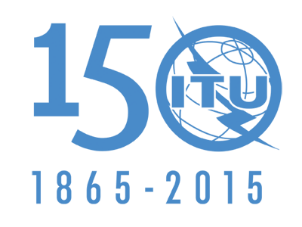 МЕЖДУНАРОДНЫЙ СОЮЗ ЭЛЕКТРОСВЯЗИПересмотр 1 
Документа RAG15-1/TEMP/47 мая 2015 годаОригинал: английскийПредседатель КГРПредседатель КГРдвадцать ВТОРОЕ СОБРАНИЕ КОНСУЛЬТАТИВНОЙ ГРУППЫ ПО РАДИОСВЯЗИдвадцать ВТОРОЕ СОБРАНИЕ КОНСУЛЬТАТИВНОЙ ГРУППЫ ПО РАДИОСВЯЗИКРАТКИЙ ОБЗОР ВЫВОДОВКРАТКИЙ ОБЗОР ВЫВОДОВПункт повестки дняВопросВыводы1Вступительные замечанияСобрание официально открыл Председатель г-н Даниел Обам (Кения). В соответствии с повесткой дня собрания и в отсутствие Генерального секретаря со вступительными замечаниями выступил Директор БР.2Утверждение повестки дняБыл принят проект повестки дня, содержащийся в Документе RAG15-1/ADM/1, в который был включен дополнительный пункт, касающийся межсекторальной координации. Собрание также согласилось с предложенным планом распределения времени. Собрание приняло к сведению, что практическая информация для участников содержится в Документе RAG15-1/INFO/1.3Отчет 22-му собранию Консультативной группы по радиосвязи(Док. RAG15-1/1)КГР приняла к сведению информацию, содержащуюся в отчете Директора, по нескольким вопросам сессии Совета, касающимся МСЭ-R, в том числе по бесплатному онлайновому доступу к публикациям МСЭ-R, возмещению затрат на обработку заявок на регистрацию спутниковых сетей, деятельности в области соответствия и функциональной совместимости, а также вопросам, относящимся к протоколу по космическим средствам. КГР приняла к сведению Бюджет на двухгодичный период 2014–2015 годов, утвержденный Советом. КГР отметила усилия МСЭ-R по удержанию бюджета в пределах, утвержденных членами МСЭ. Одна администрация выразила опасения в связи с сокращением количества должностей в Бюро за последние годы и предложила Директору провести дополнительный анализ влияния этого сокращения на возможности БР выполнять свою деятельность.КГР отметила усилия по дальнейшему распространению электронных версий публикаций МСЭ-R на бесплатной основе при поддержании хорошего уровня продаж версий на DVD/CD и бумажных экземпляров.КГР приняла к сведению представленную информацию о результатах ПК-14, которые имеют непосредственное отношение к работе МСЭ-R, в том числе о переизбрании Директора, избрании членов РРК, принятии Стратегического и Финансового планов МСЭ на 2016–2019 годы, предлагаемых мерах экономии в рамках всего Союза, общем доступе к документации, расписании конференций, допуске академических организаций к работе трех Секторов МСЭ; принятии Резолюции 185 (Пусан, 2014 г.) о глобальном слежении за рейсами гражданской авиации, усилении роли МСЭ в отношении мер по обеспечению прозрачности и укреплению доверия в космической деятельности, а также о принятии Резолюции 191 (Пусан, 2014 г.) об укреплении межсекторальной координации. КГР приняла к сведению, что, в соответствии с Резолюцией 169 (Пусан, 2014 г.) о допуске академических организаций к работе МСЭ, БР направит Академическим организациям – Членам МСЭ приглашение принять участие в АР-15. В отношении этой же темы КГР приняла к сведению устный отчет Аргентины об успешном участии в работе МСЭ 21 университета этой страны, 10 из которых непосредственно участвовали в деятельности, связанной с исследовательскими комиссиями МСЭ-R.КГР приняла к сведению основные виды деятельности, осуществленной Бюро в прошлом году, по оказанию технической помощи членам, в том числе проведение семинаров и семинаров-практикумов по радиосвязи. Кроме того, КГР отметила запланированные на период 2016–2019 годов виды деятельности по созданию потенциала. КГР отметила, что Совету был представлен вклад, в котором предлагается провести ВКР-19 в первой половине 2019 года, и, если это будет утверждено Советом, в предлагаемый график всемирных и региональных семинаров-практикумов на период 2016–2019 годов потребуется внести соответствующие изменения. КГР отметила усилия БР и МСЭ по привлечению дополнительных членов Сектора, включая Академические организации, как указано в представленных статистических данных об изменении членского состава МСЭ-R.4Подготовка к ВКР-15(Док. RAG15-1/1)КГР приняла к сведению информацию о ходе подготовки к АР-15 и ВКР-15 и выразила признательность за выполненную секретариатом отличную работу по успешному проведению ПСК15-2, которое состоялось недавно, в частности Департаменту исследовательских комиссий и секретарю ПСК15-2 г-ну Обино.КГР приняла к сведению информацию о текущей деятельности по подготовке к ВКР-15, в частности добавление вопроса, касающегося глобального слежения за рейсами гражданской авиации, в соответствии с Резолюцией 185 (Пусан, 2014 г.) ПК-14.5Деятельность исследовательских комиссий(Док. RAG15-1/1(Add.2))КГР приняла к сведению отчет о деятельности исследовательских комиссий. Было отмечено, что в последние годы, помимо постоянной работы, связанной с созданием стандартов, исследовательские комиссии выполняют существенно больший объем работы по подготовке всемирных конференций радиосвязи. Кроме того, было отмечено, что более широкое использование виртуальных собраний, когда это целесообразно, способствовало бы увеличению участия стран, в особенности развивающихся. В отношении общей патентной политики МСЭ/МЭК/ИСО КГР приняла к сведению, что по итогам обсуждений между МСЭ, ИСО и МЭК в обновленные руководящие указания МСЭ по патентам/ПИС и форму заявления был внесен ряд изменений, которые были согласованы на 21-м собрании КГР. Кроме того, КГР приняла к сведению, что эти изменения были единогласно утверждены на собрании Специальной группы по ПИС, созданной Директором БСЭ, и их предполагается окончательно утвердить на собрании КГСЭ, которое состоится 2−5 июня 2015 года (см. Документ TD/240 КГСЭ).5.1Обновленная информация о ходе исследований, предусмотренных в Резолюциях МСЭ-R(Док. RAG15-1/5, 18, 23)КГР приняла к сведению информацию о ходе исследований, предусмотренных в Резолюциях МСЭ-R, которые были проведены 4-й, 5-й и 6-й Исследовательскими комиссиями после предыдущего собрания КГР.5.2Возможный пересмотр Резолюций МСЭ-R(Док. RAG15-1/10, 4, 6, 9, 14, 17, 11, 15, 16)КГР приняла к сведению отчет председателя работающей по переписке группы по Резолюции МСЭ-R 1-6, а также полученные вклады, которые касаются предлагаемых изменений к данной Резолюции. Редакционная группа под председательством г-на Валле обеспечила дальнейшее продвижение в деятельности работающей по переписке группы и учла все полученные вклады. КГР утвердила текст предлагаемого пересмотра Резолюции МСЭ-R 1-6, подлежащий включению в отчет Председателя КГР для АР-15, который представлен в Приложении 1, и поблагодарила г-на Валле за отличную работу по данному вопросу.КГР рассмотрела Документ RAG15-1/9 от Российской Федерации, в котором предлагаются следующие изменения к Резолюции МСЭ-R 2-6 в целях решения ряда вопросов:i)	добавление в Резолюцию МСЭ-R 2-6 упоминания о том, что заключительный отчет ПСК публикуется на шести языках Союза по меньшей мере за шесть месяцев до следующей ВКР (см. п. 2.3 Приложения 1 к Резолюции);ii)	добавление в Резолюцию МСЭ-R 2-6 упоминания о конкретном предельном сроке представления вкладов для второй сессии ПСК (ПСК-2), составляющем 14 календарных дней, который в настоящее время указан в п. 3.3 Руководящих указаний по методам работы ассамблеи радиосвязи, исследовательских комиссий по радиосвязи и связанных с ними групп. Кроме того, были предложены дополнительные элементы для уточнения ряда других составляющих процесса представления и публикации вкладов до ПСК-2;iii)	изменение предельного срока получения проекта отчета ПСК на шести официальных языках Союза с двух до четырех месяцев до ПСК-2 (см. п. 7 Приложения 1 к Резолюции МСЭ-R 2-6) с целью учета первого элемента п. 8.1 Резолюции МСЭ-R 1-6, в частности того, что "− если требуется перевод, вклады должны быть получены не позднее чем за три месяца до собрания, …".КГР приняла к сведению изменения, предлагаемые в пунктах i) и ii), выше, которые призваны отразить существующие методы работы ПСК или привести их в соответствие с методами работы других собраний МСЭ. Кроме того, было отмечено, что предлагаемые в пункте iii) изменения устранили бы существующий разрыв в один месяц между публикацией проекта отчета ПСК на шести официальных языках (т. е. за два месяца до второй сессии ПСК (ПСК-2) и предельным сроком представления вкладов для ПСК-2 в случае, когда требуется перевод (т. е. за три месяца до ПСК-2). Была признана необходимость устранения этого разрыва, однако было высказано сомнение, является ли предлагаемое в Документе RAG15-1/9 решение наиболее эффективным. После обсуждений с секретариатом БР, состоявшихся вне рамок заседания, был определен следующий возможный альтернативный вариант: изменение предельного срока получения проекта отчета ПСК с двух до трех месяцев до ПСК-2 при одновременной корректировке предельного срока представления вкладов для ПСК-2 с трех до двух месяцев, если требуется перевод. Поскольку это правило касалось бы только ПСК-2, желательно внести это изменение непосредственно в Резолюцию МСЭ-R 2, а не менять Резолюцию МСЭ-R 1.По данному вопросу можно представлять вклады на АР-15. При этом необходимо учитывать, что, несмотря на устранение существующего разрыва:–	вариант, описанный в Документе RAG15-1/9, привел бы к уменьшению времени, отведенного на подготовку проекта отчета ПСК ответственными группами, а–	возможный альтернативный вариант, описанный выше, привел бы к уменьшению времени, отведенного на анализ вкладов для ПСК-2 членами МСЭ-R. Собрание приняло решение отразить эту проблему в отчете Председателя КГР для АР-15. КГР также рассмотрела вклад от Кореи (Республики), касающийся возможного пересмотра Резолюции МСЭ-R 2, в котором рассматривается увеличение размера отчета ПСК, обусловленное количеством и длиной текстов с описанием преимуществ и недостатков методов. Корея (Республика), возможно, пожелает представить это предложение непосредственно на АР-15 с учетом замечаний, сделанных в ходе собрания КГР.КГР приняла к сведению пересмотр Резолюции МСЭ-R 5-6, предлагаемый Кореей (Республикой) и Японией. Группа дополнительно отметила, что это предложение направлено на согласование текстов Резолюции МСЭ-R 5-6 и Резолюции МСЭ-R 1, и в связи с этим настоятельно рекомендовала представить это предложение непосредственно на АР-15.КГР приняла к сведению пересмотр Резолюции МСЭ-R 9-4, предлагаемый Соединенным Королевством. Несмотря на то что группа согласилась с идеей этих изменений, она сделала ряд замечаний по данному предложению, в частности относительно включения СИСПР в название предлагаемой пересмотренной Резолюции. Эти замечания могут быть учтены при подготовке вклада по данному вопросу на АР-15. КГР приняла к сведению пересмотр Резолюции МСЭ-R 15-5, предлагаемый Кореей (Республикой). Большинство участников выразили мнение, что вопрос о сроке действия полномочий председателей и заместителей председателей рабочих групп следует оставить на решение исследовательских комиссий, так как лиц, обладающих необходимым уровнем практических знаний, иногда не просто найти. КГР дополнительно попросила включить в отчет для АР-15 статистические данные об участии стран в работе исследовательских комиссий МСЭ-R, а также данные о сроке действия полномочий председателей и заместителей председателей исследовательских комиссий и рабочих групп, в том числе информацию о географическом распределении и гендерном балансе. КГР также настоятельно рекомендовала странам, которые представлены в меньшей степени, предложить кандидатуры председателей и заместителей председателей исследовательских комиссий и рабочих групп.КГР приняла к сведению пересмотр Резолюции МСЭ-R 38-4, предлагаемый Кореей (Республикой). Авторы предложения, возможно, пожелают представить свой вклад непосредственно на АР-15.5.3Предлагаемое рассмотрение руководящих указаний по методам работы (Док. RAG15-1/12)КГР приняла к сведению предлагаемое рассмотрение руководящих указаний по методам работы АР, исследовательских комиссий МСЭ-R и связанных с ними групп, представленное Японией. КГР рекомендовала Директору БР учесть предлагаемое рассмотрение руководящих указаний, за исключением изменений, предложенных в разделе 3.5.6 Документа RAG15-1/12.6Межсекторальная координация(Док. RAG15-1/1 (Приложение 3), 22, 7, 19, 20, 2, 13, 21)КГР приняла к сведению результаты рассмотрения несоответствий между предлагаемым пересмотром Резолюции МСЭ-R 6-1 (утвержденным КГР на своем 19-м собрании) и Приложением С к Резолюции МСЭ-Т 18, осуществленного БР. КГР согласилась с проектом поправок к предложенному тексту Резолюции МСЭ-R 6-1 согласно Документу RAG15-1/1 (Приложение 3), предназначенных для рассмотрения на АР-15, целью которых является обеспечение соответствия между текстами обеих резолюций. КГР согласилась с предложением председателя 6-й Исследовательской комиссии, что в отчете Председателя КГР для АР-15 следует подчеркнуть значение этой Резолюции для дальнейшего повышения эффективности координации и согласования исследований в рамках МСЭ, в частности, если эти исследования касаются технических вопросов, представляющих взаимный интерес для различных исследовательских комиссий Союза.КГР приняла к сведению вклад от Российской Федерации и заявления о взаимодействии, полученные от КГСЭ и КГРЭ, которые касаются Межсекторальной координационной группы (МСКГ), совместно созданной консультативными группами всех трех Секторов согласно Резолюции 191 (Пусан, 2014 г.) и соответствующим резолюциям, принятым на АР, ВАСЭ и ВКРЭ.КГР рассмотрела предлагаемый круг ведения и примерный список вопросов, представляющих взаимный интерес, которые содержатся в Документе RAG15/25. КГР отметила, что ряд предложенных вопросов уже учтены в другой работе, проводимой в МСЭ, или относятся только к одному или двум Секторам Союза. КГР внесла соответствующие поправки в предлагаемый круг ведения и примерный список вопросов и решила направить заявление о взаимодействии, представленное в Приложении 4, в адрес КГСЭ и КГРЭ, в котором им сообщается об этих результатах.7Информационная система БР(Док. RAG15-1/2, 13, 21, INFO/2)КГР поддержала предпринятые БР усилия по обеспечению перевода веб-страниц на шесть языков и подчеркнула, что хотя существующая ситуация не полностью соответствует целевым показателям, установленным членами МСЭ, веб-сайт МСЭ-R является в настоящее время лучшим сайтом в этом отношении.КГР приняла к сведению успехи, достигнутые в разработке средства поиска по базе данных Рекомендаций МСЭ-R, и выразила признательность администрации Японии за финансовую и техническую поддержку, предоставленную этому проекту. КГР предложила БР расширить возможность использования базы данных в обычной работе Бюро с учетом предложений, содержащихся в Документе RAG15-1/13. Кроме того, КГР предложила Директору изучить возможность обеспечения более широкого доступа членов МСЭ к этому инструменту, в том числе через веб-страницы всех исследовательских комиссий. Группа настоятельно рекомендовала распространить эти наработки на другие направления деятельности МСЭ¸ с тем чтобы облегчить поиск данных в масштабах всего Союза. Был выдвинут ряд предложений, касающихся определения используемых терминов и средства поиска, которые будут учтены БР в рамках дальнейшего развития этого проекта.Участникам собрания КГР были продемонстрированы данное средство (см. Документ RAG15-1/INFO/2), а также два других пакета программного обеспечения, которые находятся на этапе разработки (Встроенная электронная программа для просмотра Регламента радиосвязи и других основополагающих документов Союза, а также приложение для Статьи 5 Регламента радиосвязи – Таблицы распределения частот). Более подробная информация о двух последних инструментах представлена в Приложении 3 к настоящему документу.КГР приняла к сведению предложение Венгрии, в котором подчеркивается необходимость того, чтобы Бюро обеспечило возможность технического сопровождения и стабильность информационной системы БР. Кроме того, КГР поддержала упреждающие меры, принятые Бюро в этом отношении, и предложила Директору и далее рассматривать этот важнейший вопрос и в надлежащих случаях информировать другие органы Союза, включая АР.8Проект скользящего Оперативного плана на 2016–2019 годы(Док. RAG15-1/1(Add.1), 24)КГР приняла к сведению основные элементы проекта скользящего Оперативного плана МСЭ-R на период 2016−2019 годов, в частности принятые Бюро до настоящего времени меры по уменьшению выявленных рисков, связанных с полной или частичной потерей целостности данных МСРЧ или какого-либо Плана, а также рисков, связанных с полным или частичным сбоем при обработке заявок. Было предложено продолжить работу в области уменьшения рисков и представить отчет о ходе работы будущим собраниям КГР. Кроме того, КГР приняла к сведению, что принцип распределения финансовых ресурсов по намеченным результатам деятельности БР включает вспомогательную деятельность Генерального секретариата, связанную с намеченными результатами деятельности МСЭ-R.Далее, КГР приняла к сведению, что предлагаемые показатели зависят не только от работы МСЭ-R и что имеются другие внешние факторы, которые влияют на их достижение.КГР приняла к сведению, что, в связи с расширением производства и использования малых спутников, в настоящее время большее число стран эксплуатируют спутники и что БР работает над обеспечением того, чтобы все заинтересованные страны соблюдали соответствующие нормативные положения МСЭ-R.КГР утвердила предлагаемый проект скользящего Оперативного плана МСЭ-R на 2016-2019 годы с некоторыми поправками, представленными в Приложении 2, и поручила Директору включить в документ Совета, касающийся Оперативного плана МСЭ-R, следующий текст:"КГР приняла к сведению проект Оперативного плана Сектора МСЭ-R на период 2016–2019 годов, разработанный БР. КГР затруднилась прокомментировать показатели конечных результатов, содержащиеся в настоящем проекте Оперативного плана, поскольку эти показатели представляют наиболее оптимистичные оценки результатов действий, предпринимаемых многими участниками в рамках Сектора МСЭ-R и за его пределами, и зависят от национальной политики и решений. Кроме того, КГР отметила указание Бюро на то, что в случае космических служб в данном проекте Оперативного плана не предлагается показатель количества присвоений, зарегистрированных с благоприятными заключениями, поскольку он необязательно соответствует реальному использованию".Кроме того, КГР приняла к сведению предлагаемый проект скользящего Оперативного плана Генерального секретариата на 2016–2019 годы. 9Деятельность групп КГР, работающих по переписке 9.1Деятельность группы КГР, работающей по переписке, по электронной обработке документов (Док. RAG15-1/3)КГР приняла к сведению отчет председателя работающей по переписке группы по электронной обработке документов и поблагодарила г-на Х. Косту за его вклад в работу этой группы. Кроме того, КГР решила распустить эту работающую по переписке группу и представить в установленном порядке отчет на АР.9.2Работающая по переписке группа по Резолюции МСЭ-R 1-6(Док. RAG15-1/10)КГР рассмотрела отчет председателя работающей по переписке группы по Резолюции МСЭ-R 1-6 и использовала этот отчет в качестве основы для подготовки предлагаемого проекта пересмотра резолюции МСЭ-R 1-6, представленного в Приложении 1. КГР поблагодарила г-на А. Валле за его вклад в работу этой группы. Кроме того, КГР решила распустить эту работающую по переписке группу и представить в установленном порядке отчет на АР.10Дата следующего собранияКГР была информирована, что предлагаемые сроки проведения ее собрания в 2016 году будут сообщены с учетом сроков сессии Совета 2016 года и на основе координации с другими консультативными группами Союза.11Любые другие вопросы (Док. RAG15-1/8)КГР обсудила предложение Российской Федерации о мерах по сокращению затрат на рассылку документов МСЭ-R и рекомендовала Директору подготовить циркулярное письмо, информирующее членов МСЭ о том, что в будущем распространение всей корреспонденции будет осуществляться с использованием электронных средств, если иное не предусмотрено по особому запросу. В преддверии рассмотрения на ВКР-15 возможных поправок в соответствующие положения Регламента радиосвязи, эта мера не будет распространяться на корреспонденцию, которая должна в обязательном порядке направляться с использованием традиционных средств.Предлагаемая структураНумерация в существующей Резолюции МСЭ-R 1-6Нумерация в предлагаемой структуре СодержаниеСодержаниеСодержание1	Введение1	Введение1	Введение−1.11.21.32	Ассамблея радиосвязи2	Ассамблея радиосвязи2	Ассамблея радиосвязи2.1	Функции1.61.31.71.91.109.1 (соотв. части)2.1.1 с ред. поправками2.1.2 с ред. поправками2.1.32.1.42.1.52.1.62.2	Структура1.11.21.41.52.2.12.2.2 (с ред. поправками)2.2.32.2.43	Исследовательские комиссии по радиосвязи3	Исследовательские комиссии по радиосвязи3	Исследовательские комиссии по радиосвязи3.1	Функции2.12.2 + 3.1.1 + 3.32.32.42.92.102.122.182.21−2.269.1 (соотв. части)2.28bis2.28quater3.1.13.1.2 с ред. поправками3.1.33.1.4 с ред. поправками3.1.53.1.63.1.73.1.83.1.9−3.1.143.1.15 (с ред. поправками)3.1.163.1.17 с ред. поправками3.2	Структура	Руководящий комитет	Рабочие группы	Целевые группы	Объединенные рабочие группы или объединенные целевые группы	Докладчики	Группы Докладчиков	Объединенные группы Докладчиков	Группы, работающие по переписке	Редакционные группы2.202.52.6−2.72.82.132.14−2.172.152.16−2.172.193.2.13.2.23.2.3−3.2.43.2.53.2.63.2.7−3.2.103.2.7 с измененным 3.2.103.2.7−3.2.103.2.114	Консультативная группа по радиосвязи4	Консультативная группа по радиосвязи4	Консультативная группа по радиосвязи	Функции и методы работы1.71.8Примечание 1 к разделу решает4.1 измененный4.24.3 с ред. поправками5	Подготовка к всемирным и региональным конференциям радиосвязи5	Подготовка к всемирным и региональным конференциям радиосвязи5	Подготовка к всемирным и региональным конференциям радиосвязи4.14.24.39.1 (соотв. части)5.15.25.35.46	Специальный комитет по регламентарно-процедурным вопросам6	Специальный комитет по регламентарно-процедурным вопросам6	Специальный комитет по регламентарно-процедурным вопросам−6.17	Координационный комитет по терминологии7	Координационный комитет по терминологии7	Координационный комитет по терминологии−7.18	Другие соображения8.1	Координация между исследовательскими комиссиями, Секторами, а также другими международными организациями8.1.1	Собрания председателей и заместителей председателей исследовательских комиссий5.18.1.18.1.2	Докладчики по взаимодействию5.28.1.28.1.3	Межсекторальные координационные группы5.38.1.38.1.4	Другие международные организации5.48.1.48.2	Руководящие указания Директора2.118.18.2.18.2.2Предлагаемая структураНумерация в существующей Резолюции МСЭ-R 1-6Нумерация в предлагаемой структуре 9	Общие принципы9	Общие принципы9	Общие принципы9.1	Представление текстов6.26.2.16.2.26.2.36.2.49.19.1.19.1.29.1.39.1.49.2	Публикация текстов6.310.1.7 (= 10.4.7)9.2.1 с ред. поправками9.2.2 с ред. поправками10	Подготовительная документация и вклады10	Подготовительная документация и вклады10	Подготовительная документация и вклады10.1	Подготовительная документация для ассамблей радиосвязи7.110.110.2	Подготовительная документация для исследовательских комиссий по радиосвязи7.210.210.3	Вклады для исследований, проводимых исследовательскими комиссиями по радиосвязи88.38.28.48.510.310.3.110.3.2−10.3.510.3.610.3.711	Резолюции МСЭ-R11	Резолюции МСЭ-R11	Резолюции МСЭ-R11.1	Определение6.1.311.111.2	Принятие и утверждение2.291.6 (соотв. части)11.2.1 с ред. поправками11.2.211.3	Исключение (новые положения)−11.3.111.3.212	Решения МСЭ-R12	Решения МСЭ-R12	Решения МСЭ-R12.1	Определение6.1.512.112.2	Утверждение2.30 (соотв. части)12.2 с ред. поправками12.3	Исключение (новые положения)−12.3.112.3.213	Вопросы МСЭ-R13	Вопросы МСЭ-R13	Вопросы МСЭ-R13.1	Определение6.1.113.113.2	Принятие и утверждение13.2.1	Общие соображения3.1.22.28ter3.43.1.1 + 3.23.511.1−11.313.2.1.113.2.1.213.2.1.313.2.1.413.2.1.513.2.1.6 с ред. поправками и подпунктами13.2.2	Принятие10.213.2.2 с ред. поправками13.2.3	Утверждение 10.4.1–10.4.613.2.3.1–13.2.3.6 с ред. поправками13.2.4	Редакционное исправление11.411.513.2.4.1 с ред. поправками13.2.4.2 с ред. поправками13.3	Исключение3.6 + 11.73.6 + 11.813.3.1 с ред. поправками13.3.2 с ред. поправками14	Рекомендации МСЭ-R14	Рекомендации МСЭ-R14	Рекомендации МСЭ-R14.1	Определение6.1.214.114.2	Одобрение и утверждение14.2.1	Общие соображения10.1.1–10.1.610.1.8 (= 10.4.8)10.1.9 (= 10.4.9)11.1−11.314.2.1.1–14.2.1.614.2.1.714.2.1.8 с ред. поправками14.2.1.9 с ред. поправками и подпунктами14.2.2	Одобрение10.214.2.2 с ред. поправками14.2.3	Утверждение10.4.1–10.4.614.2.3.1–14.2.3.6 с ред. поправками14.2.4	Одновременное одобрение и утверждение по переписке10.314.2.4 с ред. поправками14.2.5	Редакционное исправление11.411.511.614.2.5.1 с ред. поправками14.2.5.2 с ред. поправками14.2.5.3 с ред. поправками14.3	Исключение2.27 + 11.711.814.3.1 с ред. поправками14.3.2 с ред. поправками15	Отчеты МСЭ-R15	Отчеты МСЭ-R15	Отчеты МСЭ-R15.1	Определение6.1.615.115.2	Утверждение2.30 (соотв. части)15.2 с ред. поправками15.3	Исключение (новые положения)− (11.7)15.3.115.3.216	Справочники МСЭ-R16	Справочники МСЭ-R16	Справочники МСЭ-R16.1	Определение6.1.716.116.2	Утверждение2.30 (соотв. части)16.2 с ред. поправками16.3	Исключение (новые положения)− (11.7)16.3.116.3.217	Мнения МСЭ-R17	Мнения МСЭ-R17	Мнения МСЭ-R17.1	Определение6.1.417.117.2	Утверждение2.30 (соотв. части)17.2 с ред. поправками17.3	Исключение (новые положения)− (11.7)17.3.117.3.2РезолюцииРешенияВопросыРекомендацииОтчетыСправочникиМненияОписаниеОпределениеп. 6.1.3п. 6.1.5п. 6.1.1п. 6.1.2п. 6.1.6п. 6.1.7п. 6.1.4СозданиеРазработкане указываетсяне указываетсяне указываетсяпп. 10.1.1−10.1.3не указываетсяне указываетсяне указываетсяСозданиеПринятие (одобрение)п. 2.29не применяетсяпп. 2.28−
2.28quater, 3.1.2, 10.2пп. 2.27, 10.2не применяетсяне применяетсяне применяетсяСозданиеУтверждениеп. 1.6п. 2.30пп. 3.1.1, 3.1.2, 10.4пп. 1.6, 10.1.4, 10.1.5, 10.4п. 2.30п. 2.30п. 2.30СозданиеОдновременное принятие (одобрение) и утверждениене указываетсяне указывается(не предусмат-ривается)пп. 10.1.1, 10.3не применяетсяне применяетсяне применяетсяСозданиеПрименениене указываетсяне указываетсяпп. 3.2−3.5пп. 10.1.8, 10.1.9
(= 10.4.8, 10.4.9)не указываетсяне указываетсяне указываетсяПересмотрРассмотрение и пересмотрп. 1.6не указываетсяпп. 11.1−11.3пп. 10.1.6, 11.1−11.3не указываетсяне указываетсяне указываетсяПересмотрРедакционное исправлениене применяетсяне применяетсяп. 11.4пп. 2.30, 11.4−11.6не применяетсяне применяетсяне применяетсяИсключениеИсключениене указываетсяне указываетсяпп. 3.6, 11.7, 11.8пп. 11.7, 11.8не указываетсяне указываетсяне указываетсяРезолюцииРешенияВопросыРекомендацииОтчетыСправочникиМненияОписаниеОпределениеп. 11.1п. 12.1п. 13.1п. 14.1п. 15.1п. 16.1п. 17.1СозданиеПринятие (одобрение)п. 11.2.1 (на основе консенсуса в ИК)не применяетсяп. 13.2.2 (отсутствие возражения в ИК)п. 14.2.2 (отсутствие возражения в ИК)не применяетсяне применяетсяне применяетсяСозданиеУтверждениеп. 11.2.2 (Ассамблея радиосвязи)п. 12.2
(на основе консенсуса)п. 13.2.3 (70% согласных)п. 14.2.3 (70% согласных)п. 15.2
(обычно консенсусом, но возможно даже при наличии ряда несогласных, возражения могут быть включены в утвержденный Отчет)п. 16.2
(обычно консенсусом, но возможно даже при наличии ряда несогласных, может быть делегировано)п. 17.2
(обычно консенсусом, но возможно даже при наличии ряда несогласных)СозданиеОдновременное принятие (одобрение) и утверждениене применяетсяне применяетсяне применяетсяп. 14.2.4 (отсутствие возражения по переписке)не применяетсяне применяетсяне применяетсяПересмотрРассмотрение и пересмотрп. 11.2.1 (на основе консенсуса в ИК)
п. 11.2.2 (Ассамблея радиосвязи)п. 12.2
(на основе консенсуса)п. 13.2.2 (отсутствие возражения в ИК) п. 13.2.3 (70% согласных)п. 14.2.2 (отсутствие возражения в ИК) п. 14.2.3 (70% согласных) или п. 14.2.4 (отсутствие возражения по переписке)п. 15.2
(как и для утверждения)п. 16.2
(как и для утверждения, может быть делегирован)п. 17.2
(как и для утверждения)ПересмотрРедакционное исправлениене применяетсяне применяетсяп. 13.2.4 (метод не определен)п. 14.2.5 (метод не определен)не применяетсяне применяетсяне применяетсяИсключениеИсключениеп. 11.3.1 (на основе консенсуса в ИК)
п. 11.3.2 (Ассамблея радиосвязи)пп. 12.3.1−12.3.2
(на основе консенсуса)п. 13.3 (отсутствие возражения в ИК + п. 13.2.3)п. 14.3 (отсутствие возражения в ИК + пп. 14.2.3 или 14.2.4)пп. 15.3.1−15.3.2
(на основе консенсуса)пп. 16.3.1−16.3.2
(на основе консенсуса)пп. 17.3.1−17.3.2
(на основе консенсуса)Задачи МСЭ-RЦель 1: 
РостЦель 2: ОткрытостьЦель 3: УстойчивостьЦель 4: Инновации и партнерствоR.1:	Рационально, справедливо, эффективно, экономично и своевременно удовлетворять потребности членов МСЭ в ресурсах радиочастотного спектра и спутниковых орбит, при этом избегая вредных помехR.2:	Обеспечивать возможность установления соединений и функциональную совместимость повсюду в мире, повышение показателей работы, качества обслуживания, его приемлемости в ценовом отношении и своевременности, а также общей системной экономии в радиосвязи, в том числе путем разработки международных стандартовR.3:	Способствовать приобретению и совместному использованию знаний и ноу-хау в области радиосвязи ЗадачиR.1:  Рационально, справедливо, эффективно, экономично и своевременно удовлетворять потребности членов МСЭ в ресурсах радиочастотного спектра и спутниковых орбит, при этом избегая вредных помехR.2:  Обеспечивать возможность установления соединений и функциональную совместимость повсюду в мире, повышение показателей работы, качества обслуживания, его приемлемости в ценовом отношении и своевременности, а также общей системной экономии в радиосвязи, в том числе путем разработки международных стандартовR.3:  Способствовать приобретению и совместному использованию знаний и ноу-хау в области радиосвязиКонечные результатыR.1-1: Большее количество стран, имеющих спутниковые сети и земные станции, зарегистрированные в Международном справочном регистре частот (МСРЧ) R.1-2: Большее количество стран, имеющих частотные присвоения наземным службам, зарегистрированные в МСРЧ R.1-3: Бóльшая процентная доля присвоений, зарегистрированных в МСРЧ с благоприятным заключениемR.1-4: Бóльшая процентная доля стран, которые завершили переход к цифровому наземному телевизионному радиовещанию R.1-5: Бóльшая процентная доля спектра, присвоенного спутниковым сетям, который свободен от вредных помех R.1-6: Бóльшая процентная доля присвоений наземным службам, зарегистрированных в МСРЧ, которые свободны от вредных помехR.2-1: Расширение доступа к подвижной широкополосной связи, в том числе в полосах частот, определенных для международной подвижной электросвязи (IMT)R.2-2: Меньший размер корзины цен на услуги подвижной широкополосной связи, выраженный в процентах от валового национального дохода (ВНД) на душу населения R.2-3: Увеличение числа фиксированных линий и увеличение объема трафика, переносимого фиксированной службой (Тбит/с)R.2-4: Число домашних хозяйств, принимающих цифровое наземное телевидениеR.2-5: Число работающих спутниковых ретрансляторов (эквивалент 36 МГц) и соответствующая пропускная способность (Тбит/с); число терминалов VSAT; число домашних хозяйств, принимающих спутниковое телевидениеR.2-6: Увеличение числа устройств, принимающих передачи радионавигационных спутниковR.2-7: Число работающих спутников исследования Земли, соответствующее количество и разрешение передаваемых данных и объем загружаемых данных (Тбайты)R.3-1: Расширенные знания и ноу-хау в области Регламента радиосвязи, Правил процедуры, региональных соглашений, Рекомендаций и передового опыта по использованию спектра R.3-2: Расширенное участие в видах деятельности МСЭ-R (в том числе в форме дистанционного участия), особенно развивающихся странНамеченные результаты−	Заключительные акты всемирных конференций радиосвязи, обновленный Регламент радиосвязи −	Заключительные акты региональных конференций радиосвязи, региональные соглашения−	Правила процедуры, принятые Радиорегламентарным комитетом (РРК) −	Результаты обработки заявок на космические службы и другие соответствующие виды деятельности −	Результаты обработки заявок на наземные службы и другие соответствующие виды деятельности −	Решения РРК, не касающиеся принятия Правил процедуры −	Совершенствование программного обеспечения МСЭ-R−	Решения Ассамблеи радиосвязи, Резолюции МСЭ-R−	Рекомендации, Отчеты (включая отчет ПСК) и Справочники МСЭ-R−	Рекомендация Консультативной группы по радиосвязи−	Публикации МСЭ-R −	Помощь членам Союза, в частности развивающимся странам и НРС−	Взаимодействие/поддержка в интересах деятельности в области развития −	Семинары, семинары-практикумы и другие мероприятияНамеченные результатыСледующие намеченные результаты деятельности для видов деятельности руководящих органов МСЭ способствуют реализации всех задач Союза:−	Решения, Резолюции, Рекомендации и другие результаты Полномочной конференции;−	Решения и Резолюции Совета, а также результаты, полученные рабочими группами Совета.Следующие намеченные результаты деятельности для видов деятельности руководящих органов МСЭ способствуют реализации всех задач Союза:−	Решения, Резолюции, Рекомендации и другие результаты Полномочной конференции;−	Решения и Резолюции Совета, а также результаты, полученные рабочими группами Совета.Следующие намеченные результаты деятельности для видов деятельности руководящих органов МСЭ способствуют реализации всех задач Союза:−	Решения, Резолюции, Рекомендации и другие результаты Полномочной конференции;−	Решения и Резолюции Совета, а также результаты, полученные рабочими группами Совета.Планируемое распределение ресурсов между намеченными результатами деятельностиПланируемое распределение ресурсов между намеченными результатами деятельностиПланируемое распределение ресурсов между намеченными результатами деятельности% от общего объема% от объема 
на задачуR.1-1:	Заключительные акты всемирных конференций радиосвязи, обновленный Регламент радиосвязи 1,7%3,0%R.1-2:	Заключительные акты региональных конференций радиосвязи, региональные соглашения0,5%0,8%R.1-3:	Правила процедуры, принятые Радиорегламентарным комитетом (РРК)2,3%3,9%R.1-4:	Результаты обработки заявок на космические службы и другие соответствующие виды деятельности25,3%43,1%R.1-5:	Результаты обработки заявок на наземные службы и другие соответствующие виды деятельности12,6%21,5%R.1-6:	Решения РРК, не касающиеся принятия Правил процедуры2,6%4,4%R.1-7:	Совершенствование программного обеспечения МСЭ-R11,8%20,2%R.2-1:	Решения Ассамблеи радиосвязи, Резолюции МСЭ-R 2,2%16,0%R.2-2:	Рекомендации, Отчеты (включая отчет ПСК) и Справочники МСЭ-R 9,6%68,9%R.2-3:	Рекомендация Консультативной группы по радиосвязи1,7%12,0%R.1:	Рационально, справедливо, эффективно, экономично и своевременно удовлетворять потребности членов МСЭ в ресурсах радиочастотного спектра и спутниковых орбит, при этом избегая вредных помех59%R.3-1:	Публикации МСЭ-R 15,1%55,0%R.1:	Рационально, справедливо, эффективно, экономично и своевременно удовлетворять потребности членов МСЭ в ресурсах радиочастотного спектра и спутниковых орбит, при этом избегая вредных помех59%R.3-2:	Помощь членам Союза, в частности развивающимся странам и НРС3,8%14,0%R.2:	Обеспечивать возможность установления соединений и функцио-нальную совместимость повсюду в мире, повышение показателей работы, качества обслуживания, его приемлемости в ценовом отношении и своевременности, а также общей системной экономии в радиосвязи, в том числе путем разработки международных стандартов14%R.3-3:	Взаимодействие/поддержка в интересах деятельности в области развития2,2%7,9%R.2:	Обеспечивать возможность установления соединений и функцио-нальную совместимость повсюду в мире, повышение показателей работы, качества обслуживания, его приемлемости в ценовом отношении и своевременности, а также общей системной экономии в радиосвязи, в том числе путем разработки международных стандартов14%R.3-4:	Семинары, семинары-практикумы и другие мероприятия5,5%20,0%R.2:	Обеспечивать возможность установления соединений и функцио-нальную совместимость повсюду в мире, повышение показателей работы, качества обслуживания, его приемлемости в ценовом отношении и своевременности, а также общей системной экономии в радиосвязи, в том числе путем разработки международных стандартов14%ПК:	Решения, Резолюции, Рекомендации и другие результаты Полномочной конференции*0,8%0,8%R.3:	Способствовать приобретению и совместному использованию знаний и ноу-хау в области радиосвязи27%Совет/РГС: Решения и Резолюции Совета, а также результаты, полученные рабочими группами Совета*2,3%2,3%*	Затраты по этим намеченным результатам деятельности распределены между всеми задачами Союза.*	Затраты по этим намеченным результатам деятельности распределены между всеми задачами Союза.*	Затраты по этим намеченным результатам деятельности распределены между всеми задачами Союза.Предмет анализа рисковОписание рискаВероятностьУровень воздействияМеры смягчения последствийОперативный рискa)	Полная или частичная потеря целостности данных в МСРЧ или в любом из Планов, приводящая к ненадлежащей защите прав администраций по использованию ресурсов спектра/орбиты.b)	Полный или частичный сбой при обработке заявок, приводящий к задержке в признании прав администраций на использование ресурсов орбиты/спектра и рискам для соответствующих инвестиций.НизкаяОчень высокий−	Ежедневное дублирование данных.−	Разработка программ обеспечения высокой безопасности данных.−	Способность восстанавливать данные/работу за ограниченный период времени.Оперативный рискc)	Возникновение вредных помех (например, из-за несоблюдения нормативных положений), которые приводят к сбоям в работе служб радиосвязи, предоставляемых членами МСЭ.НизкаяВысокий−	Содействие созданию потенциала в области международных нормативных положений благодаря проведению всемирных и региональных семинаров, а также любых других соответствующих мероприятий.−	Оказание помощи со стороны БР в применении международных нормативных положений.−	Содействие проведению координации на региональном и межрегиональном уровнях с целью урегулирования проблем помех при поддержке со стороны БР.−	Донесение и информирование о случаях вредных помех, а также помощь в их урегулировании в соответствии с поручениями, данными Бюро в Резолюции 186 (Пусан, 2014 г.).Организационный рискОтсутствие надлежащих средств для проведения собраний в МСЭ (например, из-за нехватки залов заседаний и перегруженного расписания собраний), что приводит к неудовлетворенности со стороны членов МСЭ и задержкам в выполнении программ работы.СредняяВысокий−	Проведение большего количества собраний вне МСЭ.−	Расширение использования виртуальных залов заседаний для небольших собраний.Конечный результатПоказатели конечного результата (текущее значение – значение к 2020 г.)Средство измеренияR.1-1: Большее количество стран, имеющих спутниковые сети и земные станции, зарегистрированные в Международном справочном регистре частот (МСРЧ) Количество стран, имеющих спутниковые сети, зарегистрированные в МСРЧ: 49; целевой показатель на 2019 г.: 70;
целевой показатель среднегодового приращения: 5.Количество стран, имеющих земные станции, зарегистрированные в МСРЧ:
базовое значение: 81;
целевой показатель на 2019 г.: 120;
целевой показатель среднегодового приращения: 10.МСРЧ.R.1-2: Большее количество стран, имеющих частотные присвоения наземным службам, зарегистрированные в МСРЧКоличество стран, имеющих частотные присвоения наземным службам, зарегистрированные в МСРЧ: 188.Количество стран, которые зарегистрировали присвоения наземным службам в МСРЧ в период 2011−2015 гг.: 78.МСРЧ.R.1-3: Бóльшая процентная доля присвоений, зарегистрированных в МСРЧ с благоприятным заключениемПроцентная доля присвоений наземным службам, зарегистрированных в МСРЧ с благоприятным заключением:
базовое значение: координация: 99,99%; План: 97,65%;
целевой показатель: 99,99%.МСРЧ.R.1-4: Бóльшая процентная доля стран, которые завершили переход к цифровому наземному телевизионному радиовещаниюПроцентная доля стран, которые завершили переход к цифровому наземному телевизионному радиовещанию:
целевой показатель: 95%.Статистические данные МСЭ
http://www.itu.int/en/ITU-D/Spectrum-Broadcasting/Pages/DSO/Default.aspx.R.1-5: Бóльшая процентная доля спектра, присвоенного спутниковым сетям, который свободен от вредных помехПроцентная доля спектра, присвоенного спутниковым сетям, который свободен от вредных помех (на основе количества случаев, сообщенных МСЭ за последние четыре года): 99,97%;
базовое значение: 99,97%;
целевой показатель: 99,99%.МСРЧ и донесения о случаях вредных помех, полученные БР.R.1-6: Бóльшая процентная доля присвоений наземным службам, зарегистрированных в МСРЧ, которые свободны от вредных помехПроцентная доля присвоений наземным службам, зарегистрированных в Справочном регистре, которые свободны от вредных помех (на основе количества случаев, сообщенных МСЭ за последние четыре года): 99,9%;
базовое значение: 99,9%;
целевой показатель: 99,99%.Статистические данные МСЭ
http://www.itu.int/en/ITU-D/Spectrum-Broadcasting/Pages/DSO/Default.aspx.Намеченный результат деятельностиФинансовые ресурсы (в тыс. швейцарских франков)Финансовые ресурсы (в тыс. швейцарских франков)Финансовые ресурсы (в тыс. швейцарских франков)Финансовые ресурсы (в тыс. швейцарских франков)2016 г.2017 г.2018 г.2019 г.R.1-1: Заключительные акты всемирных конференций радиосвязи, обновленный Регламент радиосвязи 1 0751 082н. д.н. д.R.1-2: Заключительные акты региональных конференций радиосвязи, региональные соглашения305306н. д.н. д.R.1-3: Правила процедуры, принятые Радиорегламентарным комитетом (РРК)1 3961 355н. д.н. д.R.1-4: Результаты обработки заявок на космические службы и другие соответствующие виды деятельности15 54615 427н. д.н. д.R.1-5: Результаты обработки заявок на наземные службы и другие соответствующие виды деятельности7 7387 652н. д.н. д.R.1-6: Решения РРК, не касающиеся принятия Правил процедуры1 5941 582н. д.н. д.R.1-7: Совершенствование программного обеспечения МСЭ-R7 2827 323н. д.н. д.Распределение затрат на виды деятельности "Полномочная конференция" и "Совет" (ПК, Совет/РГС)1 1171 218н. д.н. д.Всего по Задаче R.136 05335 945н. д.н. д.Конечный результатПоказатели конечного результата (текущее значение – значение к 2020 г.)Средство измеренияR.2-1: Расширение доступа к подвижной широкополосной связи, в том числе в полосах частот, определенных для международной подвижной электросвязи (IMT)Количество абонентов/контрактов.Процент подвижной широкополосной связи.Ежегодное обследование, проводимое национальными регуляторными органами, по вопросам технологий передачи с использованием подвижной широкополосной связи.R.2-2: Меньший размер корзины цен на услуги подвижной широкополосной связи, выраженный в процентах от валового национального дохода (ВНД) на душу населенияРазмер корзины цен на услуги подвижной широкополосной связи, выраженный в процентах от ВНД на душу населения.Отношение среднего показателя ARPU для широкополосной подвижной связи к ВНД на душу населения.Индекс ИКТ МСЭ (Отчет "Измерение информационного общества").R.2-3: Увеличение числа фиксированных линий и увеличение объема трафика, переносимого фиксированной службой (Тбит/с)Число фиксированных линий.Суммарная емкость (в Тбит/с).Результаты обследований, касающихся спектра и производителей.R.2-4: Число домашних хозяйств, принимающих цифровое наземное телевидениеЧисло домашних хозяйств, принимающих ЦНТ.Процент домашних хозяйств, принимающих ЦНТ.Обследование МСЭ в разбивке по технологиям: ЦНТ, кабельное, спутниковое, IP-телевидение).R.2-5: Число работающих спутниковых ретрансляторов (эквивалент 36 МГц) и соответствующая пропускная способность (Тбит/с); число терминалов VSAT; число домашних хозяйств, принимающих спутниковое телевидениеКоличество спутников.Емкость (в эквивалентных ретрансляторах).Количество терминалов VSAT.Количество систем DTH.Обследование МСЭ.R.2-6: Увеличение числа устройств, принимающих передачи радионавигационных спутниковКоличество действующих группировок/спутников ГНСС.Количество устройств со встроенными приемниками ГНСС.Обследование, касающееся производителей чипов; МСРЧ.R.2-7: Число работающих спутников исследования Земли, соответствующее количество и разрешение передаваемых данных и объем загружаемых данных (Тбайты)Количество спутников ДЗЗ.Количество передаваемых изображений.Размер загружаемых изображений.УВКП ООН; Специальная рабочая группа ООН по вопросам ДЗЗ.Намеченный результат деятельностиФинансовые ресурсы (в тыс. швейцарских франков)Финансовые ресурсы (в тыс. швейцарских франков)Финансовые ресурсы (в тыс. швейцарских франков)Финансовые ресурсы (в тыс. швейцарских франков)2016 г.2017 г.2018 г.2019 г.R.2-1: Решения Ассамблеи радиосвязи, Резолюции МСЭ-R1 3781 384н. д.н. д.R.2-2: Рекомендации, Отчеты (включая отчет ПСК) и Справочники МСЭ-R5 9166 004н. д.н. д.R.2-3: Рекомендация Консультативной группы по радиосвязи1 0291 031н. д.н. д.Распределение затрат на виды деятельности "Полномочная конференция" и "Совет" (ПК, Совет/РГС)266295н. д.н. д.Всего по Задаче R.28 5908 714н. д.н. д.Конечный результатПоказатели конечного результата (текущее значение – значение к 2020 г.)Средство измеренияR.3-1: Расширенные знания и ноу-хау в области Регламента радиосвязи, Правил процедуры, региональных соглашений, Рекомендаций и передового опыта по использованию спектраКоличество загрузок.Количество мероприятий по созданию потенциала, организованных/поддержанных БР (очных и виртуальных).Количество участников мероприятий по созданию потенциала, организованных/поддержанных БР МСЭ.База данных, содержащая перечень мероприятий МСЭ-R.R.3-2: Расширенное участие в видах деятельности МСЭ-R (в том числе в форме дистанционного участия), особенно развивающихся странКоличество случаев оказания технической помощи/проведения технических мероприятий при участии БР.Количество стран, в которых оказывается техническая помощь/проводятся технические мероприятия БР.Количество участников семинаров и семинаров-практикумов МСЭ-R (очных и виртуальных).Количество стран, участвующих в семинарах и соответствующих мероприятиях МСЭ-R (очных и виртуальных).База данных, содержащая перечень мероприятий МСЭ-R.Намеченный результат деятельностиФинансовые ресурсы (в тыс. швейцарских франков)Финансовые ресурсы (в тыс. швейцарских франков)Финансовые ресурсы (в тыс. швейцарских франков)Финансовые ресурсы (в тыс. швейцарских франков)2016 г.2017 г.2018 г.2019 г.R.3-1: Публикации МСЭ-R9 2629 014н. д.н. д.R.3-2: Помощь членам Союза, в частности развивающимся странам и НРС2 3522 348н. д.н. д.R.3-3: Взаимодействие/поддержка в интересах деятельности в области развития1 3341 337н. д.н. д.R.3-4: Семинары, семинары-практикумы и другие мероприятия3 3743 355н. д.н. д.Распределение затрат на виды деятельности "Полномочная конференция" и "Совет" (ПК, Совет/РГС)522563н. д.н. д.Всего по Задаче R.316 84516 617н. д.н. д.Стратегические задачи МСЭ на 2016 г.Стратегические задачи МСЭ на 2016 г.Суммарные затратыЗатраты БР/
прямые затратыЗатраты, перераспре-деленные 
от ГСЗатраты, распреде-ленные 
от БCЭ/БРЭЦель 1
РостЦель 2
ОткрытостьЦель 3
УстойчивостьЦель 4
Инновации и партнерствоЦель 1
РостЦель 2
ОткрытостьЦель 3
УстойчивостьЦель 4
Инновации и партнерствоСтратегические задачи МСЭ на 2016 г.Стратегические задачи МСЭ на 2016 г.Суммарные затратыЗатраты БР/
прямые затратыЗатраты, перераспре-деленные 
от ГСЗатраты, распреде-ленные 
от БCЭ/БРЭЦель 1
РостЦель 2
ОткрытостьЦель 3
УстойчивостьЦель 4
Инновации и партнерствоЦель 1
РостЦель 2
ОткрытостьЦель 3
УстойчивостьЦель 4
Инновации и партнерствоR1Задача 1 МСЭ-R36 05319 63716 3892750%30%10%10%18 02610 8163 6053 605R2Задача 2 МСЭ-R8 5905 5623 022650%30%10%10%4 2952 577859859R3Задача 3 МСЭ-R16 84511 0215 811130%100%0%0%016 84500Суммарные затратыСуммарные затраты61 48836 22025 2224622 32130 2384 4644 46436,3%49,2%7,3%7,3%Стратегические задачи МСЭ на 2017 г.Стратегические задачи МСЭ на 2017 г.Суммарные затратыЗатраты БР/
прямые затратыЗатраты, перераспре-деленные 
от ГСЗатраты, распреде-ленные 
от БCЭ/БРЭЦель 1
РостЦель 2
ОткрытостьЦель 3
УстойчивостьЦель 4
Инновации и партнерствоЦель 1
РостЦель 2
ОткрытостьЦель 3
УстойчивостьЦель 4
Инновации и партнерствоСтратегические задачи МСЭ на 2017 г.Стратегические задачи МСЭ на 2017 г.Суммарные затратыЗатраты БР/
прямые затратыЗатраты, перераспре-деленные 
от ГСЗатраты, распреде-ленные 
от БCЭ/БРЭЦель 1
РостЦель 2
ОткрытостьЦель 3
УстойчивостьЦель 4
Инновации и партнерствоЦель 1
РостЦель 2
ОткрытостьЦель 3
УстойчивостьЦель 4
Инновации и партнерствоR1Задача 1 МСЭ-R35 94519 58016 3442250%30%10%10%17 97210 7833 5943 594R2Задача 2 МСЭ-R8 7145 6883 021550%30%10%10%4 3572 614871871R3Задача 3 МСЭ-R16 61710 8005 807100%100%0%0%016 61700Суммарные затратыСуммарные затраты61 27636 06825 1723722 32930 0154 4664 46636,4%49,0%7,3%7,3%ПакетКраткое описаниеВстроенная электронная программа для просмотра Регламента радиосвязи и других основополагающих документов СоюзаЭлектронное приложение для просмотра Регламента радиосвязи – это приложение, работающее в среде Windows, Linux и OS X, которое обеспечивает возможность просмотра в интерактивном режиме сборника документов, составленного из томов I–IV Регламента радиосвязи, карт Приложения 27, Рекомендаций, включенных посредством ссылки, Правил процедуры и текстов Устава и Конвенции МСЭ.Перемещение по тексту осуществляется на основе встроенных аннотаций, которые активируются с помощью расположенных по всему сборнику гиперссылок, то есть на основе модели индексации внутренней базы данных.В соответствии с указаниями Директора БР ожидается, что версия на английском языке будет выпущена до предстоящей ВКР-15. Для выпуска версий на других языках потребуется разработка дополнительного программного обеспечения.Статья 5 Регламента радиосвязи – Таблица распределения частотЭтот пакет включает реляционную базу данных, предназначенную для работы с Таблицей распределения частот Статьи 5 Регламента радиосвязи, а также управляемое данными приложение, которое обеспечивает наглядное представление Таблицы распределения частот Статьи 5 РР и ее пользовательскую настройку. Этот инструмент обеспечивает удобный просмотр всех примечаний к Таблице распределения частот Статьи 5 РР, в том числе возможности поиска по странам, регионам, полосам частот и службам радиосвязи, а также учет всех изменений (дополнительные и заменяющие распределения и распределения другим категориям служб). При этом реализованы различные механизмы ссылки на положения Статьи 5 и другие положения. Кроме того, имеется возможность простого извлечения распределений частот, относящихся к заданной стране, путем объединения связанных с ней примечаний. Данный пакет пока что находится в процессе разработки на этапе бета-тестирования, и сроки его появления нуждаются в уточнении.РезюмеКГР на своем 22-м собрании, на основе полученных вкладов и заявлений о взаимодействии от КГСЭ и КГРЭ, согласовала пересмотренный круг ведения Межсекторальной координационной группы по вопросам, представляющим взаимный интерес (содержится в Приложении 1), а также примерный список вопросов, представляющих взаимный интерес (содержится в Приложении 2).Необходимые действияКГСЭ и КГРЭ предлагается принять к сведению утверждение КГР указанных выше документов.